Dictámenes correspondientes a la Cuarta Sesión del Primer Período Ordinario de Sesiones, del Segundo Año de Ejercicio Constitucional de la Sexagésima Segunda Legislatura del Congreso del Estado Independiente, Libre y Soberano de Coahuila de Zaragoza.23 de marzo del año 2022.Lectura, discusión y, en su caso, aprobación de Dictámenes en cartera: A.- Dictamen con Punto de Acuerdo de la Comisión de Educación, Cultura, Familias, Desarrollo Humano y Actividades Cívicas, mediante el cual se pronuncia sobre la Proposición con Punto de Acuerdo presentada por la Diputada Olivia Martínez Leyva, conjuntamente con las Diputadas y los Diputados del Grupo Parlamentario "Miguel Ramos Arizpe", del Partido Revolucionario Institucional, con el objeto de exhortar de manera respetuosa a la Secretaría de Salud para que en coordinación con Secretaría de Educación Pública y sus homólogos en el Estado, de acuerdo a las facultades que le corresponden, refuercen los programas y campañas de información relacionadas con la prevención y control de los trastornos de la conducta alimentaria, con el objeto de sensibilizar a la población estudiantil sobre este tema.B.- Dictamen de la Comisión de Salud, Medio Ambiente, Recursos Naturales y Agua, relativo a la Proposición con Punto de Acuerdo, presentada por la Diputada Olivia Martínez Leyva, conjuntamente con las Diputadas y los Diputados integrantes del Grupo Parlamentario “Miguel Ramos Arizpe” del Partido Revolucionario Institucional, con el objeto de exhortar al Ejecutivo Federal, para que a través de la Secretaría de Salud Federal, y en medida de sus posibilidades realicen las acciones que estimen pertinentes a fin de impulsar la prevención de la diabetes en México, con el propósito de reducir los índices de esta enfermedad en el País.C.- Dictamen de la Comisión de Salud, Medio Ambiente, Recursos Naturales y Agua, relativo a la Proposición con Punto de Acuerdo, presentada por la Diputada Olivia Martínez Leyva, conjuntamente con las Diputadas y los Diputados integrantes del Grupo Parlamentario “Miguel Ramos Arizpe” del Partpoido Revolucionario Institucional, con el objeto de exhortar a la Secretaría de Salud Federal para que en coordinación con las 32 Entidades Federativas realicen en medida de lo posible una campaña de concientización y prevención de enfermedades auditivas por el uso continuo de audífonos en niñas, niños y jóvenes.D.- Dictamen con Punto de Acuerdo de la Comisión de Desarrollo Económico, Competitividad y Turismo, mediante el cual se pronuncia sobre la Proposición con Punto de Acuerdo, presentada por la Diputada Olivia Martínez Leyva, conjuntamente con las Diputadas y los Diputados integrantes del Grupo Parlamentario “Miguel Ramos Arizpe” del Partido Revolucionario Institucional, con el objeto de exhortar a la Procuraduría Federal del Consumidor (PROFECO), para que, en medida de lo posible, refuerce todas las acciones que estime pertinentes, con el fin de brindar la más amplia protección a los consumidores, evitando la alza injustificadas en precios de alimentos de la canasta básica en el país.E.- Dictamen con Punto de Acuerdo de la Comisión de Desarrollo Económico, Competitividad y Turismo, mediante el cual se pronuncia sobre la Proposición con Punto de Acuerdo, presentada por la Diputada Claudia Elvira Rodríguez Márquez de la Fracción Parlamentaria “Mario Molina Pasquel” del Partido Verde Ecologista de México, con el objeto de exhortar de manera respetuosa al Gobierno Federal a través de la Procuraduría Federal del Consumidor, para que reactive las oficinas de la Procuraduría Federal del Consumidor en las Regiones Sureste, Centro y Carbonífera del Estado a fin de que los consumidores tengan acceso a la protección de sus derechos.F.- Dictamen de la Comisión de Asuntos Municipales y Zonas Metropolitanas relativo a la Proposición con Punto de Acuerdo presentada por la Diputada María Guadalupe Oyervides Valdez, conjuntamente con las Diputadas y los Diputados integrantes del Grupo Parlamentario “Miguel Ramos Arizpe”, del Partido Revolucionario Institucional, mediante el cual se exhorta a las Presidentas y a los Presidentes Municipales de los 38 Ayuntamientos de la Entidad para que dentro de su estructura generen oportunidades laborales que garanticen la inclusión de grupos vulnerables, mitigando así la discriminación. G.- Dictamen de la Comisión de Asuntos Municipales y Zonas Metropolitanas, relativo a la Proposición con Punto de Acuerdo presentada por el Diputado Álvaro Moreira Valdés, conjuntamente con las Diputadas y Diputados integrantes del Grupo Parlamentario “Miguel Ramos Arizpe”, del Partido Revolucionario Institucional, con el objeto de exhortar a los 38 Ayuntamientos del Estado para que, en el ámbito de sus atribuciones y con respeto a su autonomía, incluyan la cultura como parte integral de sus estrategias de desarrollo social, en colaboración con el Estado, la iniciativa privada y los agentes culturales independientes.DICTAMEN CON PUNTO DE ACUERDO de la Comisión de Educación, Cultura, Familias, Desarrollo Humano y Actividades Cívicas de la Sexagésima Segunda Legislatura del Congreso del Estado Independiente, Libre y Soberano de Coahuila de Zaragoza, mediante el cual se pronuncia sobre la Proposición con Punto de Acuerdo que presenta la Diputada Olivia Martínez Leyva, conjuntamente con las Diputadas y los Diputados del Grupo Parlamentario "Miguel Ramos Arizpe", del Partido Revolucionario Institucional, con el objeto de exhortar de manera respetuosa a la Secretaría de Salud para que en coordinación con Secretaría de Educación Pública y sus homólogos en el Estado, de acuerdo a las facultades que le corresponden, refuercen los programas y campañas de información relacionadas con la prevención y control de los trastornos de la conducta alimentaria, con el objeto de sensibilizar a la población estudiantil sobre este tema.R E S U L T A N D OPRIMERO.- Que en sesión celebrada el día 5 de octubre de año 2021, el Pleno del Congreso trató lo relativo a una Proposición con Punto de Acuerdo que presenta la Diputada Olivia Martínez Leyva, conjuntamente con las Diputadas y los Diputados del Grupo Parlamentario "Miguel Ramos Arizpe", del Partido Revolucionario Institucional, con el objeto de exhortar de manera respetuosa a la Secretaría de Salud para que en coordinación con Secretaría de Educación Pública y sus homólogos en el Estado, de acuerdo a las facultades que le corresponden, refuercen los programas y campañas de información relacionadas con la prevención y control de los trastornos de la conducta alimentaria, con el objeto de sensibilizar a la población estudiantil sobre este tema.SEGUNDO.- Que la Presidencia de la Mesa Directiva del Pleno del Congreso, al no haberse planteado como de urgente y obvia resolución, dispuso que la referida Proposición con Punto de Acuerdo, fuera turnado a esta Comisión Dictaminadora para efectos de su estudio y análisis.TERCERO.- Que en cumplimiento a lo anterior y con fundamento en lo dispuesto en la fracción X del artículo 278 de la Ley Orgánica del Congreso del Estado Independiente, Libre y Soberano de Coahuila de Zaragoza, la Oficialía Mayor turnó a la Coordinadora de la Comisión de Educación, Cultura, Familias, Desarrollo Humano y Actividades Cívicas, la referida Proposición con Punto de Acuerdo para los efectos procedentes, y;C O N S I D E R A N D OPRIMERO.- Que la Comisión de Educación, Cultura, Familias, Desarrollo Humano y Actividades Cívicas es competente para emitir el presente acuerdo, de conformidad con las facultades que le otorgan los artículos 96, 116, 117 y demás relativos de la Ley Orgánica del Congreso del Estado Independiente, Libre y Soberano de Coahuila de Zaragoza.SEGUNDO.- Que respecto a la Proposición con Punto de Acuerdo que presenta la Diputada Olivia Martínez Leyva, conjuntamente con las Diputadas y los Diputados del Grupo Parlamentario "Miguel Ramos Arizpe", del Partido Revolucionario Institucional, con el objeto de exhortar de manera respetuosa a la Secretaría de Salud para que en coordinación con Secretaría de Educación Pública y sus homólogos en el Estado, de acuerdo a las facultades que le corresponden, refuercen los programas y campañas de información relacionadas con la prevención y control de los trastornos de la conducta alimentaria, con el objeto de sensibilizar a la población estudiantil sobre este tema, resulta conveniente hacer un análisis de la misma, a efecto de que esta Dictaminadora se pronuncie al respecto. La proposición planteada, se basa en la siguiente exposición de motivos:“Nos hemos referido muchas veces en esta tribuna, sobre las consecuencias que ha traído la pandemia, económicamente hablando, socialmente hablando y no se diga de las repercusiones que hemos sufrido en nuestra salud.La pandemia causo tensión en todos los aspectos de la salud y el bienestar de todas las personas, los problemas de salud mental y de imagen corporal no fueron la excepción, más cuando uno de los grupos poblacionales que corren un mayor riesgo al momento de contraer el virus SAR-COV2, son la personas con obesidad.Por lo que se elevaron las estadísticas en relación con los trastornos de conducta alimentaria como consecuencia de las repercusiones económicas en el ingreso de los hogares, las afectaciones en el acceso, disponibilidad y asequibilidad de los alimentos; el confinamiento en los hogares y las medidas de distanciamiento social, trajeron en muchos casos el sobreconsumo de alimentos por ansiedad, depresión o aburrimiento.Algunas investigaciones clasifican al sobrepeso y la obesidad como parte de los trastornos de conducta alimentaria, sin embargo, hoy mi tema, se centra en 3 padecimientos que poco están visibles en la sociedad: la anorexia nerviosa, la bulimia nerviosa y el comer compulsivamente o como se lo conoce también trastorno por atracón.Antes de seguir adelante me gustaría citar como se definen los trastornos de conducta alimentaria (TCA), estos son trastornos de salud mental caracterizados por un comportamiento patológico frente a la ingesta alimentaria y una obsesión por el control de peso, acompañado de distorsión de la percepción de la imagen corporal; su origen se considera que puede ser multifactorial, incluyendo causas de origen biológico, psicológico, familiar y sociocultural.Estos tipos de trastornos muy frecuentemente funcionan como un método para lidiar con el estrés, siendo parecidos a algunas conductas disfuncionales como el infringirse autolesiones y el uso de sustancias tóxicas.Ahora bien, citare de manera muy precisa en que caso suceden los padecimientos de los que hago referencia en mi proposición:ANOREXIA NERVIOSA: es la limitación de la ingesta de alimentos debido a la insatisfacción con la forma del cuerpo, el peso o el aspecto, a pesar del impacto negativo que esto puede tener en la salud; sus consecuencias son por lo regular y de manera muy general, latidos disminuidos, perdida de disminución de lo músculos y la reducción de la densidad de los huesos.BULIMIA NERVIOSA: son episodios repetidos de atracones seguidos de purga, que puede ser vómito autoinducido, uso inadecuado de laxantes, diuréticos u otros medicamentos, ayunos prolongados y ejercicio en exceso; sus consecuencias latidos irregulares, destrucción de los dientes y pancreatitis.COMER COMPULSIVAMENTE O TRASTORNO POR ATRACÓN: son episodios repetidos de atracones acompañados de una sensación de falta control sobre la ingesta de alimentos, sus consecuencias: presión arterial alta, niveles altos de colesterol y enfermedades cardiacas. Otras de las afectaciones en la salud en general de estos trastornos, son problemas del corazón, los riñones, la malnutrición e incluso la muerte, también vienen acompañados de fuertes depresiones, trastornos de ansiedad y abuso de drogas. Regularmente el grupo poblacional que se ve más afectado por dichos trastornos son los adolescentes de entre los 12 a los 25 años y de cada 10 casos, 9 son mujeres. En México, cada año se registran cerca de 20 mil casos de anorexia y bulimia, siendo la población más afectada la comprendida entre los 15 y los 19 años, según datos recabados de sitios oficiales del gobierno federal (2017), no dudamos que hoy esta cifra haya crecido de manera acelerada por la pandemia.Al considerarse un tema de salud pública, la Ley General de Salud, en su artículo 3° considera como materia de salubridad general, la prevención, orientación, control y vigilancia en materia de nutrición, sobrepeso, obesidad y otros trastornos de la conducta alimentaria; asimismo en el artículo 115 establece que la Secretaría de Salud tendrá a su cargo, establecer un sistema permanente de vigilancia epidemiológica de los trastornos de la conducta alimentaria.Este mismo articulado establece dentro de sus fracciones como facultad de la Secretaría de Salud, impulsar, en coordinación con las entidades federativas, la prevención y el control del sobrepeso, obesidad y otros trastornos de la conducta alimentaria y, en coordinación con la Secretaría de Educación Pública, la detección y seguimiento de peso, talla e índice de masa corporal, en los centros escolares de educación básica.Nuestra intención al momento de involucrar a las instituciones de educación, es porque consideramos vital que siendo los profesores el primer contacto con la población estudiantil, son lo que pueden generar la información precisa para saber reforzar o bien redirigir la atención y seguimiento de las políticas públicas ya emprendidas por los gobiernos.Finalmente, manifiesto que los trastornos de conducta alimentaria deben de ser reconocidos como las patologías que son, el peligro y los efectos generados afectan a corto y a largo plazo, así como al núcleo familiar y por consecuencia a toda la comunidad.La prevención juega un papel relevante en estos padecimientos, por lo que es necesario educar a nuestros jóvenes en el conocimiento, en el análisis de la realidad en cuanto a su imagen corporal, en el desarrollo de actitudes y valores morales y cívicos, que los preparen para enfrentarse a la presión social de cumplir con estereotipos pocos saludables que promueven los medios.Compañeros generemos las redes de apoyo y contención que necesitan nuestros jóvenes, desde esta tribuna propiciemos el refuerzo de las estrategias que como gobierno nos compete, ayudémosles a construir una vida fuera de los trastornos de conducta alimentaria.”TERCERO.- Que una vez analizado el contenido de la proposición con punto de acuerdo que da razón al presente instrumento, esta dictaminadora ve la necesidad de precisar algunos puntos importantes en el tema.En efecto, los trastornos  de conducta alimentaria suelen generar múltiples daños a la salud, se requiere una prevención terciaria que consiste en el establecimiento de medidas eficaces para detectar y prevenir dichos trastornos, es de vital importancia que desde el ámbito de las competencias de las Secretarías tanto de Salud como de Educación se refuercen las acciones para contener este tipo de padecimiento.Ante ello estamos conscientes que es esencial la colaboración con el ámbito escolar, es decir, se requiere programas y actividades conjuntas con la Secretaría de Educación  puesto con la información necesaria es el mismo profesorado quien puede detectar algún trastorno en la conducta alimentaria de su alumnado. Lo anterior es así, ya que son los centros educativos los lugares en la que los jóvenes pasan gran parte de su día, interactuando entre ellos y con el personal docente, por ello es que se puede trabajar la prevención de los trastornos de la conducta alimentaria directamente con la población de riesgo, esto tomando en cuenta que actualmente muchos de los centros escolares ya han reactivado sus clases presenciales, y las y los maestros se encuentran directamente en contacto con el alumnado, pudiendo actuar como elementos de detección de los casos en los que empiezan a aparecer comportamientos potencialmente peligrosos.Como bien se solicita en el cuerpo de la proposición que aquí se estudia, al reforzar los programas y campañas de información relacionada con la prevención y control de los trastornos de la conducta alimentaria, se les otorga al personal de las instituciones educativas las nociones básicas de prevención consistentes en conocer cuáles son los comportamientos potencialmente peligrosos que pueden aparecer en el contexto de la escuela y cuál es la manera más eficiente de realizar la prevención de los trastornos de la conducta alimentaria, además de sensibilizar al alumnado en el tema.Ante lo anterior, quienes aquí dictaminamos coincidimos con la necesidad de exhortar a la Secretaría de Salud, para que coordine las acciones necesarias con la Secretaría de Educación Pública y sus Homólogos en el Estado refuercen los programas y campañas de información relacionadas con la prevención y control de los trastornos de la conducta alimentaria.Por lo anteriormente expuesto, los integrantes de la Comisión de Educación, Cultura, Familias, Desarrollo Humano y Actividades Cívicas de la Sexagésima Segunda Legislatura del Congreso del Estado Independiente, Libre y Soberano de Coahuila de Zaragoza, sometemos a consideración del pleno el siguiente:PUNTO DE ACUERDOPRIMERO.- Envíese un atento exhorto a la Secretaría de Salud, para que, en coordinación con la Secretaría de Educación Pública y sus homólogos en el Estado, de acuerdo a las facultades que les corresponden, refuercen los programas y campañas de información relacionadas con la prevención y control de los trastornos de la conducta alimentaria, con el objeto de sensibilizar a la población estudiantil sobre este tema.SEGUNDO. - Notifíquese lo anterior, a la Oficialía Mayor de este Órgano Legislativo para los efectos legales procedentes.Así lo acuerdan las y los Diputados integrantes de la Comisión de Educación, Cultura, Familias, Desarrollo Humano y Actividades Cívicas de la Sexagésima Segunda Legislatura del Congreso del Estado Independiente, Libre y Soberano de Coahuila de Zaragoza. En la Ciudad de Saltillo, Coahuila de Zaragoza, a 21 de febrero de 2022.POR LA COMISIÓN DE EDUCACIÓN, CULTURA, FAMILIAS, DESARROLLO HUMANO Y ACTIVIDADES CÍVICAS:DICTAMEN DE LA COMISIÓN DE SALUD, MEDIO AMBIENTE, RECURSOS NATURALES Y AGUA DE LA SEXAGÉSIMA SEGUNDA LEGISLATURA DEL CONGRESO DEL ESTADO INDEPENDIENTE, LIBRE Y SOBERANO DE COAHUILA DE ZARAGOZA, RELATIVO A LA PROPOSICIÓN CON PUNTO DE ACUERDO, PRESENTADO POR LA DIPUTADA OLIVIA MARTÍNEZ LEYVA, CONJUNTAMENTE CON LAS DIPUTADAS Y LOS DIPUTADOS INTEGRANTES DEL GRUPO PARLAMENTARIO “MIGUEL RAMOS ARIZPE” DEL PARTIDO REVOLUCIONARIO INSTITUCIONAL, CON EL OBJETO DE EXHORTAR AL EJECUTIVO FEDERAL, PARA QUE A TRAVÉS DE LA SECRETARÍA DE SALUD FEDERAL, Y EN MEDIDA DE SUS POSIBILIDADES REALICEN LAS ACCIONES QUE ESTIMEN PERTINENTES A FIN DE IMPULSAR LA PREVENCIÓN DE LA DIABETES EN MÉXICO, CON EL PROPÓSITO DE REDUCIR LOS ÍNDICES DE ESTA ENFERMEDAD EN EL PAÍS.R E S U L T A N D OPRIMERO. -  Que el día 9 de noviembre del año 2021 en sesión celebrada por la diputación permanente del Congreso de la Sexagésima Segunda Legislatura del Congreso del Estado, se presentó la Proposición con Punto de Acuerdo planteada por la Diputada Olivia Martínez Leyva, conjuntamente con las Diputadas y los Diputados Integrantes del Grupo Parlamentario “Miguel Ramos Arizpe” del Partido Revolucionario Institucional. SEGUNDO. - Que la Presidencia de la Mesa Directiva de la diputación permanente del congreso, al no haberse plateada como de urgente y obvia resolución, se dispuso que la referida Proposición con Punto de Acuerdo, fuera turnada a esta Comisión Dictaminadora para su estudio y análisis, el día 10 de noviembre del 2021, y recibida en esta Comisión el 12 de noviembre del año 2021.TERCERO. - Que en cumplimiento a lo anterior y con fundamento en lo dispuesto en la fracción X del artículo 278 de la Ley Orgánica del Congreso del Estado Independiente, Libre y Soberano de Coahuila de Zaragoza, la Oficialía Mayor turnó a la Coordinadora de esta Comisión de Salud, Medio Ambiente, Recursos Naturales y Agua la referida Proposición con Punto de Acuerdo para los efectos procedentes, y; C O N S I D E R A N D O PRIMERO. -  Que esta Comisión de Salud, Medio Ambiente, Recursos Naturales y Agua, con fundamento en los artículos 100, 116 y 117 y demás relativos de la Ley Orgánica del Congreso del Estado Independiente, Libre y Soberano de Coahuila de Zaragoza, es competente para emitir el presente dictamen.SEGUNDO. - Que, respecto a la Proposición con Punto de Acuerdo planteada por la Diputada Olivia Martínez Leyva, resulta conveniente hacer un análisis del mismo, a efecto de que esta Comisión se pronuncie al respecto. La Proposición con Punto de Acuerdo planteada, se basa en las siguientes:CONSIDERACIONESLa diabetes es una enfermedad que se caracteriza por altos niveles de azúcar en la sangre, la cual va ocasionando el deterioro paulatino de todos los órganos, misma que se genera cuando el páncreas no produce insulina suficiente o cuando el organismo no utiliza eficazmente la insulina que produce.La insulina es una hormona que regula el azúcar en la sangre, la cual al no ser aprovechada o producida eficazmente por el cuerpo, genera una condición de hiperglucemia (aumento del azúcar en la sangre), misma que con el paso del tiempo produce una afectación grave en los órganos y sistemas del cuerpo, especialmente en los nervios y los vasos sanguíneos.Existen dos tipos de diabetes, la más común es la diabetes tipo 2, que es aquella en la que el cuerpo no puede producir suficiente insulina o en donde no puede procesarla correctamente. De conformidad con los datos del Instituto Nacional de Estadística y Geografía (INEGI), en México, la población diagnosticada con diabetes asciende a 8.6 millones de personas, ocupando el tercer lugar de mortalidad con 151 mil 214 personas solo en 2020, cifra solo por debajo de las correspondientes a enfermedades del corazón y COVID-19. La Federación Internacional de Diabetes estima que, en México, habrá nueve millones de personas con diabetes para el 2025, situación que generará una fuerte crisis de salud pública en el país derivado de los altos costos que esta enfermedad pudiera generar para las instituciones de la materia, ya que de acuerdo con datos de la Federación Mexicana de Diabetes, A.C., los costos del tratamiento farmacológico anual para la diabetes en México van desde 8 mil 928 pesos con un medicamento (Metmorfina), hasta 37 mil 167 pesos con tres medicamentos y a su vez, el tratamiento intensivo con insulina (36 plumas de Degludec y 36 plumas de Aspart) tiene un costo de 30 mil 564 pesos.Aunado a lo anterior, la diabetes genera otras complicaciones a tratar, ya que los adultos con diabetes tienen un riesgo de dos a tres veces superior de infarto de miocardio y accidentes cerebrovasculares, incrementa el riesgo de úlceras en los pies, infección y en su caso amputación, puede producir daño en los vasos capilares de la retina provocando ceguera y en la mayoría de los casos la diabetes pudiera provocar insuficiencia renal.El artículo 4 de la Constitución política de los Estados Unidos Mexicanos establece que “Toda Persona tiene derecho a la protección de la salud”, así mismo el artículo 25 de la Declaración Universal de los Derechos Humanos establece que “Toda persona tiene derecho a un nivel de vida adecuado que le asegure, así como a su familia, la salud”.De estas 2 disposiciones se entiende el Derecho a la Salud como un Derecho Humano, por lo que el Estado Mexicano esta obligado a generar todas las condiciones necesarias para garantizarlo, lo cual generará una carga onerosamente alta para el país de no establecer las bases para la prevención oportuna de la Diabetes.En México, la Ley General de Salud establece en su artículo tercero que es materia de salubridad general “La prevención, orientación, control y vigilancia en materia de nutrición, sobrepeso, obesidad y otros trastornos de la conducta alimentaria”, acciones que de ser llevadas oportunamente a la práctica contribuirían en gran medida para enfrentar la crisis de salud que se está generando a raíz de los índices de diabetes en el país.
Actualmente México ocupa el sexto lugar con mayor número de personas diagnosticadas con diabetes, número que año con año va al alza y continuará de esta manera, de no establecer acciones que generen una prevención efectiva para combatir esta enfermedad.Previo a la declaración de pandemia por COVID-19, “la diabetes ya se consideraba como una emergencia sanitaria en el País”, lo cual a su vez tuvo un papel considerable en el número de defunciones por esta enfermedad, ya que, hasta enero de 2021, de las personas fallecidas por COVID-19, 4 de cada 10 padecían de diabetes y 2 de cada 20 tenían obesidad.En 1991 se estableció por parte de la Organización Mundial de la Salud la conmemoración del Día Mundial de la Diabetes, misma que se celebra el 14 de noviembre de cada año, por lo que en vísperas de esta conmemoración y a través de este punto de acuerdo externo la preocupación por la situación que la diabetes genera para México, y es por todo lo antes mencionado la urgencia de generar las condiciones necesarias para que a través de la prevención podamos hacerle frente a esta terrible enfermedad de la cual no se tiene alguna cura.TERCERO. - Que el objeto de la proposición con punto de acuerdo planteada por la Diputada Olivia Martínez Leyva, conjuntamente con las Diputadas y Diputados integrantes del Grupo Parlamentario “Miguel Ramos Arizpe” del Partido Revolucionario Institucional, consiste en: ÚNICO. - SE EXHORTA AL EJECUTIVO FEDERAL, PARA QUE, A TRAVÉS DE LA SECRETARÍA DE SALUD FEDERAL, Y EN MEDIDA DE SUS POSIBILIDADES REALICEN LAS ACCIONES QUE ESTIMEN PERTINENTES A FIN DE IMPULSAR LA PREVENCIÓN DE LA DIABETES EN MÉXICO, CON EL PROPÓSITO DE REDUCIR LOS ÍNDICES DE ESTA ENFERMEDAD EN EL PAÍS.Por lo que una vez analizado el contenido de la Proposición con Punto de Acuerdo que da razón al presente instrumento, esta dictaminadora tiene a bien hacer las siguientes apreciaciones: En 2020, 151 019 personas fallecieron a causa de la diabetes mellitus, lo cual equivale a 14% del total de defunciones (1 086 743) ocurridas en el país; 78 922 defunciones en hombres (52%) y 72 094 en mujeres (48%). La tasa de mortalidad por diabetes para 2020 es de 11.95 personas por cada 10 mil habitantes, la cifra más alta en los últimos 10 años.A nivel mundial se estima que en 2019 había 463 millones de personas con diabetes y que esta cifra puede aumentar a 578 millones para 2030 y a 700 millones en 2045. En México, durante 2018 de acuerdo con la Encuesta Nacional de Salud y Nutrición había 82 767 605 personas de 20 años y más en el país, de las cuales 10.32% reportaron (8 542 718) contar con un diagnóstico médico previo de diabetes mellitus. Por sexo, 13.22% (5.1 millones) de las mujeres de 20 años y más disponían de este diagnóstico y 7.75% (3.4 millones) en los hombres de 20 años y más. Es decir, la enfermedad está más presente en las mujeres que en los hombres.La Federación Internacional de Diabetes recuerda que frente a la pandemia actual de Covid-19, las personas mayores y aquellas que presenten afecciones médicas preexistentes, como diabetes, enfermedades cardíacas y asma, parecen ser más vulnerables a enfermarse gravemente al infectarse por el nuevo coronavirus Sars-Cov-2. "Cuando las personas con diabetes desarrollan una infección viral puede ser más difícil de tratar debido a las fluctuaciones en los niveles de glucosa en la sangre y, posiblemente, a la complicación de la diabetes.Un factor importante es que el sistema inmunitario se ve comprometido, lo que dificulta la lucha contra el virus y probablemente conduce a un periodo de recuperación más largo, lo que también es importante es que este virus puede prosperar en un entorno de glucosa elevada en la sangre.En el caso de la infección por Covid-19, la información disponible sugiere que las personas con diabetes tienen en general un mayor riesgo de complicaciones, incluida la muerte. Además, la infección vírica, como cualquier situación de enfermedad, puede suponer un deterioro del control glucémico durante los días de enfermedad, lo que también puede contribuir a la mayor gravedad de la infección.Aunque las personas con diabetes tienen la misma probabilidad de contagiarse por el coronavirus que la población general, si la contraen su gravedad y evolución puede ser peor.Por las razones antes expuestas en el considerando del presente dictamen, esta dictaminadora considere procedente la Proposición con Punto de Acuerdo planteada por la Diputada Olivia Martínez Leyva, en los términos en los que se presentó. CUARTO. - Por lo anteriormente expuesto y con fundamento en los artículos 100, 116 y 117 y demás relativos de la ley Orgánica del Congreso del Estado, Libre y Soberano de Coahuila de Zaragoza, esta Comisión es competente para emitir el presente: DICTAMEN CON PUNTO DE ACUERDO ÚNICO. - SE EXHORTAR AL EJECUTIVO FEDERAL, PARA QUE, A TRAVÉS DE LA SECRETARÍA DE SALUD FEDERAL, Y EN MEDIDA DE SUS POSIBILIDADES REALICEN LAS ACCIONES QUE ESTIMEN PERTINENTES A FIN DE IMPULSAR LA PREVENCIÓN DE LA DIABETES EN MÉXICO, CON EL PROPÓSITO DE REDUCIR LOS ÍNDICES DE ESTA ENFERMEDAD EN EL PAÍS.Así lo acuerdan las y los Diputados integrantes de esta Comisión de Salud, Medio Ambiente, Recursos Naturales y Agua de la Sexagésima Segunda Legislatura del Congreso del Estado Independiente, Libre y Soberano de Coahuila de Zaragoza. En la Ciudad de Saltillo, Coahuila de Zaragoza, a 22 de febrero de 2022. COMISIÓN DE SALUD, MEDIO AMBIENTE, RECURSOS NATURALES Y AGUA DE LA LXII LEGISLATURA.DICTAMEN DE LA COMISIÓN DE SALUD, MEDIO AMBIENTE, RECURSOS NATURALES Y AGUA DE LA SEXAGÉSIMA SEGUNDA LEGISLATURA DEL CONGRESO DEL ESTADO INDEPENDIENTE, LIBRE Y SOBERANO DE COAHUILA DE ZARAGOZA, RELATIVO A LA PROPOSICIÓN CON PUNTO DE ACUERDO PLANTEADA POR LA DIPUTADA OLIVIA MARTÍNEZ LEYVA, CONJUNTAMENTE CON LAS DIPUTADAS Y DIPUTADOS INTEGRANTES DEL GRUPO PARLAMENTARIO “MIGUEL RAMOS ARIZPE” DEL PARTIDO REVOLUCIONARIO INSTITUCIONAL, CON EL OBJETO DE EXHORTAR A LA SECRETARÍA DE SALUD FEDERAL PARA QUE EN COORDINACIÓN CON LAS 32 ENTIDADES FEDERATIVAS REALICEN EN MEDIDA DE LO POSIBLE UNA CAMPAÑA DE CONCIENTIZACIÓN Y PREVENCIÓN DE ENFERMEDADES AUDITIVAS POR EL USO CONTINUO DE AUDÍFONOS EN NIÑAS, NIÑOS Y JÓVENES.R E S U L T A N D OPRIMERO.-  Que el día  25 de enero del 2022, en sesión celebrada por la Diputación Permanente del Congreso de la Sexagésima Segunda Legislatura del Estado, se presentó la Proposición con Punto de Acuerdo planteada por la Diputada Olivia Martínez Leyva, conjuntamente con las Diputadas y Diputados integrantes del Grupo Parlamentario “Miguel Ramos Arizpe” del Partido Revolucionario Institucional. SEGUNDO.- Que la Presidencia de la Mesa Directiva de la Diputación Permanente del congreso, al no haberse plateada como de urgente y obvia resolución, se dispuso que la referida Proposición con Punto de Acuerdo, fuera turnada a esta Comisión Dictaminadora para su estudio y análisis, el día 26 de enero del 2022, y recibida en esta Comisión el 28 de enero del mismo año. TERCERO. - Que en cumplimiento a lo anterior y con fundamento en lo dispuesto en la fracción X del artículo 278 de la Ley Orgánica del Congreso del Estado Independiente, Libre y Soberano de Coahuila de Zaragoza, la Oficialía Mayor turnó a la Coordinadora de esta Comisión de Salud, Medio Ambiente, Recursos Naturales y Agua la referida Proposición con Punto de Acuerdo para los efectos procedentes, y; C O N S I D E R A N D OPRIMERO.-  	Que esta Comisión de con fundamento en los artículos 100, 116 y 117 y demás relativos de la Ley Orgánica del Congreso del Estado Independiente, Libre y Soberano de Coahuila de Zaragoza, es competente para emitir el presente dictamen.SEGUNDO.- Que respecto a la Proposición con Punto de Acuerdo planteada por la Diputada Olivia Martínez Leyva,  resulta conveniente hacer un análisis del mismo, a efecto de que esta Comisión se pronuncie al respecto. La Proposición con Punto de Acuerdo planteada, se basa en las siguientes:CONSIDERACIONESDurante el último par de años hemos enfrentado a nivel mundial una crisis de salud que ha obligado a las personas a replantearse la forma de socializar, trabajar, estudiar y hasta divertirse.Derivado de esta crisis los aparatos electrónicos han tenido un papel fundamental en la vida de todo individuo, permitiendo la interacción social a través de una pantalla, lo que también ha provocado una creciente incidencia de problemas de salud por el uso excesivo e irresponsable de los mismos.De conformidad con datos de la Organización Mundial de la Salud (OMS), casi 1.100 millones de jóvenes están en riesgo de sufrir una pérdida auditiva en consecuencia a la exposición continua de ruidos a niveles elevados mayormente por el uso continuo de audífonos.Aunado a lo anterior, la OMS ha recolectado datos que indican los altos índices de probabilidad en que las personas más jóvenes, en su mayoría menores a 35 años, usan auriculares para escuchar música, representando casi el 50 el porcentaje de estos que los utiliza a niveles elevados de sonidos.Se refiere a la pérdida de la audición o hipoacusia cualquier disminución de la sensibilidad auditiva en uno o en ambos oídos, con un umbral de audición de 25 decibeles o mayor, la cual de acuerdo al grado de afectación se clasifica en leve, moderada, severa, profunda y total. De igual forma se han expedido algunas recomendaciones con el fin de prevenir las enfermedades auditivas en niños y jóvenes a fin de evitar daños irreparables para las próximas generaciones de adultos en el mundo, dentro de las cuales destacan las siguientes:Bajar el volumen: evitar la exposición prolongada y repetida a sonidos fuertes por encima de los 85 decibeles, es decir, mantener el volumen al 50% y reducir el tiempo de escucha para evitar daños en los oídos.Usar audífonos, no auriculares: utilizar los dispositivos que se colocan sobre los oídos cubriendo principalmente todo el oído. Descansos: tomar descansos intermedios para brindar alivio a los oídos. de aproximadamente 5 minutos cada 30 o un descanso de 10 minutos cada 60.En México, de conformidad con cifras del Instituto Nacional de Enfermedades Respiratorias (INER), cerca de 10 millones de personas presentan problemas auditivos, esto con la expectativa del aumento en estas enfermedades derivado de la importancia que los aparatos electrónicos han tomado durante la pandemia del virus COVID-19.La OMS estima que para el año 2050, una de cada cuatro personas, presentará problemas auditivos representando esto a por lo menos 700 millones de los afectados que necesitarán atención otológica derivado de enfermedades auditivas que cada vez más, niñas, niños, adolescentes y jóvenes corren el riesgo de padecer. Es de vital importancia que cualquier daño o deficiencia auditiva sea diagnosticada cuanto antes, esto con la finalidad de que la niña, niño, o joven que padece de estas enfermedades no sufra algún retraso en el aprendizaje.Derivado de lo anterior, los expertos en audiología de Oticon, empresa que se dedica a la fabricación de audífonos, exhortan a estar pendiente de las siguientes señales para identificar una pérdida auditiva en un familiar: “Suben el volumen del televisor o la radio.Hablan muy fuerte por teléfono. Tienen dificultad para comprender determinadas palabras y sonidos agudos.Hablan elevando la voz y se muestran más irritables. No entienden lo que se le dice a distancia. Dificultad para entender las conversaciones.Afirman sentir estos molestos ruidos en el oído que les dificultan aún más su capacidad para escuchar. Muestran inseguridad y falta de interés ante determinadas actividades.” De conformidad con el Instituto Nacional de Estadística y Geografía (INEGI), en México de 5 millones 739 mil 270 personas con discapacidad, el 12.1 % son sordas, de las cuales, el 25% sufre de esta discapacidad debido a alguna enfermedad no diagnosticada y tratada con anticipación.La legislación mexicana regula en el artículo 39 de la Ley Orgánica de la Administración Pública Federal las facultades y competencias que corresponden a la Secretaría de Salud, dentro de la que destaca la fracción XXIII, misma que faculta a la Secretaría para “Establecer y ejecutar con la participación que corresponda a otras dependencias asistenciales, públicas y privadas, planes y programas para la asistencia, prevención, atención y tratamiento a los discapacitados”.Derivado de todo lo anterior podemos comprender la importancia de la prevención y concientización de las enfermedades auditivas generadas por el uso continuo de audífonos en niñas, niños y jóvenes a lo largo de estos 2 años, con el fin de prevenir el incremento de personas con alguna deficiencia auditiva dentro de un futuro próximo en el país.TERCERO. - Que el objeto de la proposición con punto de acuerdo planteada por la Diputada Olivia Martínez Leyva, conjuntamente con las Diputadas y Diputados integrantes del Grupo Parlamentario “Miguel Ramos Arizpe” del Partido Revolucionario Institucional, consiste en:  ÚNICO. -  SE EXHORTA A LA SECRETARÍA DE SALUD FEDERAL PARA QUE EN COORDINACIÓN CON LAS 32 ENTIDADES FEDERATIVAS REALICEN EN MEDIDA DE LO POSIBLE UNA CAMPAÑA DE CONCIENTIZACIÓN Y PREVENCIÓN DE ENFERMEDADES AUDITIVAS POR EL USO CONTINUO DE AUDÍFONOS EN NIÑOS Y JOVENES.Por lo que una vez analizado el contenido de la Proposición con Punto de Acuerdo que da razón al presente instrumento, esta dictaminadora tiene a bien hacer las siguientes apreciaciones: La Organización Mundial de la Salud, informa que, en el mundo, 1500 millones de personas viven con algún grado de pérdida de audición, de las cuales unos 430 millones necesitan servicios de rehabilitación.Para 2050 está previsto que haya casi 2500 millones de personas con algún grado de pérdida de audición y que al menos 700 millones requieran rehabilitación.La pérdida de audición puede deberse a causas genéticas, complicaciones en el parto, ciertas enfermedades infecciosas, otitis crónicas, exposición a sonidos fuertes, uso de medicamentos ototóxicos y envejecimiento.En los niños, casi el 60% de la pérdida de audición se debe a causas como otitis y complicaciones congénitas que pueden prevenirse con medidas de salud pública.Debido a prácticas de audición poco seguras, más de 1000 millones de jóvenes adultos corren el riesgo de sufrir una pérdida de audición evitable y permanente.Más del 5% de la población mundial (430 millones de personas) padece una pérdida de audición discapacitante y requiere rehabilitación (432 millones de adultos y 34 millones de niños). Se calcula que en 2050 esa cifra superará los 700 millones (una de cada diez personas).La pérdida de audición discapacitante se refiere a una pérdida superior a 35 decibelios (dB) en el oído que oye mejor. Casi el 80% de las personas con este problema viven en países de ingresos bajos y medianos. La prevalencia de la pérdida de audición aumenta con la edad: entre los mayores de 60 años, más del 25% padece una pérdida de audición discapacitante.En los países en desarrollo, los niños con pérdida de audición y sordera rara vez son escolarizados. Asimismo, entre los adultos con pérdida de audición la tasa de desempleo es mucho más alta. Entre los que tienen un trabajo, el porcentaje de personas con pérdida de audición que ocupan puestos en las categorías más bajas es mayor que la media general de la fuerza de trabajo.La OMS calcula que los casos desatendidos de pérdida de audición representan un coste mundial anual de 980 000 millones de dólares. Dicha cifra incluye los costes del sector sanitario (excluyendo el coste de los dispositivos de ayuda a la audición), los costes del apoyo educativo, la pérdida de productividad y los costes sociales. Más del 57% de esos costes se producen en países de ingresos bajos y medianos.En materia de Prevención la opinión de la OMS es que:Muchas de las causas que conducen a una pérdida de la audición pueden evitarse mediante estrategias de salud pública e intervenciones clínicas que se realicen a lo largo del curso de la vida.Es fundamental prevenir la pérdida de audición a lo largo del curso de la vida, desde periodos prenatales y perinatales hasta edades avanzadas. En los niños, casi el 60% de la pérdida de audición se debe a causas evitables que pueden prevenirse aplicando medidas de salud pública. Del mismo modo, las causas más comunes de pérdida de audición en los adultos, como la exposición a sonidos fuertes y medicamentos ototóxicos, son evitables.Se realizó un estudio de tipo observacional, descriptivo, prospectivo, longitudinal de desarrollo, aplicado. El universo de estudio y la muestra lo conformaron todos los pacientes que acudieron a la consulta de Otocirugía y Audiología de un hospital en España, en el período comprendido de enero del 2014 a febrero del 2015, con síntomas de la esfera audiológica y que cumplieron los criterios de inclusión, exclusión y salida.Criterios de inclusión: uso de dispositivos de audio durante más de una hora al día, uso de dispositivos de audio a intensidades mayores de 60 dB; que presenten alguno de los siguientes síntomas o signos: tinnitus, hipoacusia, trastornos en la discriminación de las palabras.Existen dos factores mayores a tener en cuenta en la fisiopatología del trauma inducido por ruido, el primero es la intensidad del sonido y el segundo es el tiempo de exposición a la fuente sonora. Se invocan otros elementos como la susceptibilidad individual, las propiedades del sonido y el modo en que es percibido.El tiempo de exposición al dispositivo de audio, durante más de 60 min, en el presente estudio, arrojó un 93.7 %. El grupo etáreo más afectado fue el de 20-24 años, con un 53.1%.El tiempo de exposición al ruido, la hipoxia, la afectación mitocondrial y la liberación de radicales libres, durante más de 60 min no permite que el oído interno despliegue sus mecanismos protectores, por lo que se perpetúa y profundiza el daño.El estudio en cuestión evaluó el uso de audífonos intra extraauriculares. El 100 % prefería emplear intraauriculares, ya que entregan mayor presión sonora. Siendo el grupo de 20 a 24 años el más afectado, con un 53.1%.Los primeros audífonos diseñados rodeaban todo el pabellón auricular( extraauriculares), de forma tal que los mecanismos anatomofisiológicos de protección podían ejercer su rol, sin embargo las dimensiones de los actuales, son descritas en milímetros y permiten introducirlos profundamente en el conducto auditivo externo por lo que hay un mayor impacto en el tímpano, la cavidad queda sellada,  penetrando todo el sonido en la cóclea .El conducto, a su vez, es amplificador de intensidad, que al encontrarse bloqueado aumenta su eco o resonancia. De lo anterior se deduce que mientras más pequeño es el audífono más daño produce la onda sonora cuando la intensidad sobrepasa los valores de confort.En el curso de la investigación, se precisa el comportamiento de síntomas otológicos( tinnitus, incomprensión de las palabras e hipoacusia) y de síntomas psicoafectivos( irritabilidad, insomnio, depresión-ansiedad). De los 32 pacientes que se incluyeron en el estudio, el 84.3 % mostró signos audiométricos que confirmaron la hipoacusia, sin embargo, clínicamente no referían auto percepción de pérdida auditiva. El ruido de oídos o tinnitus fue el síntoma que despertó preocupación y búsqueda de ayuda profesional (75 %), ya que dé en sus inicios mostrarse ocasional, leve e intermitente; según la descripción de los pacientes, llegó a expresarse de forma permanente, intensa y no modificable.
 A su vez, la mala comprensión del lenguaje hablado (53.1%), específicamente en ambientes ruidosos, generó síntomas en la esfera psicoafectiva que derivaron en depresión, trastornos del sueño e irritabilidad, expresados dichos síntomas con más de un 50 % de incidencia.A modo de conclusión queda definido que la introducción de nuevas tecnologías, debe realizarse con precaución y conocimiento de su repercusión en la salud del individuo, o sea deben ponerse en una balanza el avance tecnológico, la aplicación social y el equilibrio salud enfermedad.Los dispositivos de audio pueden utilizarse a intensidades adecuadas: menos del 60 % de su potencia máxima y durante 60 min cada vez, de lo contrario repercuten en el equilibrio biopsicosocial del individuo. No se puede obviar el hecho de que pueden aparecer síntomas subjetivos y de la esfera psicoafectiva antes de manifestarse daño evidente del aparato auditivo, el cual una vez instalado es irreversible, siendo el grupo etáreo más lábil el de 20 a 24 años, reconociéndose a los otoamplífonos intraauriculares como generadores de morbilidad.La generalización de los resultados a través de plegables educativos en la atención primaria contribuirá a la elevación del nivel cognitivo de médicos y población en general, en cuanto al uso adecuado de dispositivos de audio, por lo que sin duda alguna las campañas de concientización y prevención de enfermedades auditivas por el uso continuo de los audífonos en la población menor y más joven de nuestro país, es necesaria y urgente para disminuir los riesgos irreversibles cuando sean población adulta.  Por las razones antes expuestas en el considerando del presente dictamen, esta dictaminadora considere procedente las Proposiciones con Puntos de Acuerdo planteada por la Diputada Olivia Martínez Leyva, en los términos en los que se presentó. CUARTO.-  Por lo anteriormente expuesto y con fundamento en los artículo 100, 116 y 117 y demás relativos de la ley Orgánica del Congreso del Estado, Libre y Soberano de Coahuila de Zaragoza, esta Comisión es competente para emitir el presente: DICTAMEN CON PUNTO DE ACUERDOÚNICO. - SE EXHORTA A LA SECRETARÍA DE SALUD FEDERAL PARA QUE EN COORDINACIÓN CON LAS 32 ENTIDADES FEDERATIVAS REALICEN EN MEDIDA DE LO POSIBLE UNA CAMPAÑA DE CONCIENTIZACIÓN Y PREVENCIÓN DE ENFERMEDADES AUDITIVAS POR EL USO CONTINUO DE AUDÍFONOS EN NIÑOS Y JOVENES.Así lo acuerdan las y los Diputados integrantes de la Comisión de Salud, Medio Ambiente, Recursos Naturales y Agua de la Sexagésima Segunda Legislatura del Congreso del Estado Independiente, Libre y Soberano de Coahuila de Zaragoza. En la Ciudad de Saltillo, Coahuila de Zaragoza, a 22 de febrero de 2022. COMISIÓN DE SALUD, MEDIO AMBIENTE, RECURSOS NATURALES Y AGUA DE LA LXII LEGISLATURA.DICTAMEN con Punto de Acuerdo de la Comisión de Desarrollo Económico, Competividad y Turismo de la Sexagésima Segunda Legislatura del Congreso del Estado Independiente, Libre y Soberano de Coahuila de Zaragoza, mediante el cual se pronuncia sobre la proposición con punto de acuerdo, presentada por la Diputada Olivia Martínez Leyva, conjuntamente con las diputadas y los diputados integrantes del Grupo Parlamentario “Miguel Ramos Arizpe” del Partido Revolucionario Institucional, con el objeto de exhortar la Procuraduría Federal del Consumidor (PROFECO), para que, en medida de lo posible, refuerce todas las acciones que estime pertinentes, con el fin de brindar la más amplia protección a los consumidores, evitando la alza injustificadas en precios de alimentos de la canasta básica en el país.R E S U L T A N D OPRIMERO. - Que en sesión celebrada el día 23 de noviembre del 2021, sé trato lo relativo a la proposición con punto de acuerdo de la Diputada Olivia Martínez Leyva, juntamente con las diputadas y los diputados integrantes del Grupo Parlamentario “Miguel Ramos Arizpe” del Partido Revolucionario Institucional.SEGUNDO. - Que la Presidencia de la Mesa Directiva del Pleno del Congreso, al no haberse planteado como de urgente y obvia resolución, dispuso que la referida Proposición con Punto de Acuerdo, fue turnada a esta Comisión Dictaminadora para efectos de su estudio y análisis.TERCERO. - Que en cumplimiento a lo anterior y con fundamento en lo dispuesto en la fracción X del artículo 278 de la Ley Orgánica del Congreso del Estado Independiente, Libre y Soberano de Coahuila de Zaragoza, la Oficialía Mayor turnó al Coordinador de la Comisión de Desarrollo Económico, Competividad y Turismo, las referidas Proposicones con Punto de Acuerdo para los efectos procedentes, y;C O N S I D E R A N D OPRIMERO. - Que esta Comisión de  Desarrollo Económico, Competividad y Turismo, es competente para emitir el presente acuerdo, de conformidad con las facultades que le otorgan los artículos 95, 116, 117 y demás relativos de la Ley Orgánica del Congreso del Estado Independiente, Libre y Soberano de Coahuila de Zaragoza.SEGUNDO. - Que respecto a la Proposición con Punto de Acuerdo que presenta la Diputada Olivia Martínez Leyva, conjuntamente con las diputadas y los diputados integrantes del Grupo Parlamentario “Miguel Ramos Arizpe” del Partido Revolucionario Institucional, con el objeto de exhortar la Procuraduría Federal del Consumidor (PROFECO), para que, en medida de lo posible, refuerce todas las acciones que estime pertinentes, con el fin de brindar la más amplia protección a los consumidores, evitando la alza injustificadas en precios de alimentos de la canasta básica en el país, tiene en su base las siguientes consideraciones: La Procuraduría Federal del Consumidor, es la institución encargada de proteger los Derechos de los consumidores, brindando la protección más amplia posible ante abusos en el costo de los productos, por publicidad engañosa o por no respetar las ofertar anunciadas.LA PROFECO, dentro de sus directrices establece como misión la de “proteger y promover los derechos de los consumidores, garantizando las relaciones comerciales equitativas que fortalezcan la cultura del consumo responsable y el acceso en mejores condiciones de mercado a productos y servicios, asegurando la certeza, legalidad y seguridad jurídica dentro del marco normativo de los Derechos Humanos reconocidos para los consumidores.”La creación de la Procuraduría Federal del Consumidor data de 1976, con la promulgación de la Ley Federal de Protección al Consumidor en México, buscando con esta salvaguardar la economía de los consumidores y de las familias mexicanas al momento de realizar cualquier compra en algún establecimiento del país.Durante los últimos años la inflación en México ha repercutido severamente la economía de las familias, ya que mes con mes los costos de los productos alimentarios han ido en aumento, dificultando a las familias la adquisición de los productos básicos necesarios para garantizar una nutrición adecuada.Actualmente en México se consideran más de 40 productos alimenticios básicos y complementarios como de primera necesidad para garantizar la seguridad alimentaria de las y los mexicanos, mismos que son denominados como “Canasta básica”, entre los que se encuentran productos como granos básicos, carne, pescado, huevos, leche, frutas y verduras, así como productos de higiene.Aunado a lo anterior, solo en el mes de octubre de este año, la inflación registrada en la canasta básica, de acuerdo con las cifras reportadas por el Índice Nacional de Precios al Consumidor, sufrió un aumento del 8 por ciento con relación al mes anterior.Así mismo, de acuerdo con las cifras antes mencionadas, La tasa de inflación interanual en México se ubicó en 6.24% a finales del mes pasado, representando el nivel más alto en casi cuatro años y el peor resultado para un octubre en más de 20 años.De acuerdo con datos proporcionados por el Grupo Consultor de Mercados Agrícolas (GCMA), los artículos del sector pecuario que más aumentaron de valor fueron el pollo, la carne de res, la leche pasteurizada, la carne de cerdo, el jamón y la leche condensada. Todo esto ha mermado la capacidad de muchas familias mexicanas para acceder a los productos de primera necesidad, lo que sumado a la disminución de ingresos por familia y la crisis laboral que se vive a raíz de la pandemia del COVID-19 está generando una crisis económica y alimentaria en un gran porcentaje de hogares mexicanos.Derivado de lo anterior, la PROFECO realizó un operativo especial durante el mes de mayo, a fin de vigilar los precios de los productos de la canasta básica como pollo, huevo y tortilla.Solo en Ciudad de México, se atendieron 250 denuncias por incremento injustificado de precios, lo cual derivo en la colocación de sellos de suspensión de comercialización en 38 establecimientos y tiendas de autoservicio.Así mismo, la Procuraduría Federal del Consumidor (Profeco) informó que en 12 días de operativo especial de verificación de diversos productos de la canasta básica, atendió en las principales ciudades del país, un total de 601 denuncias contra establecimientos y tiendas de autoservicio, por alzas injustificadas de precios, emitiendo 84 sanciones a establecimientos que pretendían cobrar más de lo permitido por los productos básicos alimentarios.Son estos resultados del operativo los que indican la necesidad de que la autoridad de la materia refuerce estos mecanismos en beneficio de los consumidores, para de esta manera hacer mas accesible una alimentación balanceada a las familias mexicanas.De igual forma el artículo 4 de la Constitución Política de los Estados Unidos Mexicanos, establece que “…toda persona tiene derecho a la alimentación nutritiva, suficiente y de calidad. El Estado lo garantizará…”, mandato que las autoridades competentes deben hacer valer, a través de la continua y extensa vigilancia de los precios justos en los alimentos considerados dentro de la canasta básica para garantizar el acceso de todas y todos a una alimentación.Esta actuación será de suma importancia, ya que la inflación de la canasta básica es una problemática por la que atravesamos todos los mexicanos, impidiendo a muchas familias adquirir una gran cantidad de alimentos indispensables y que solo con la colaboración activa de las autoridades competentes lograremos evitar cualquier práctica abusiva que pretenda menoscabar el derecho a una alimentación saludable a cualquier persona. En el mes de diciembre, derivado de las tradiciones mexicanas, las familias se reúnen continuamente para compartir los alimentos, es por ello la urgencia de este exhorto, donde la actuación de la Procuraduría Federal del Consumidor (PROFECO) a través de operativos y mecanismos necesarios, podrá evitar el abuso a los consumidores derivado de algún intento de alza injustificada en el precio de cualquier producto y esencialmente en aquellos considerados dentro de la canasta básica.TERCERO. – Que una vez analizado el contenido de la proposición con punto de acuerdo que dan razón al presente instrumento, esta dictaminadora ve la necesidad de precisar algunos puntos importantes en el tema.En relación con este tema es necesario actualizar las cifras, citando con ello que, en diciembre del 2021, el país cerro con una inflación de 7.36%, una cifra muy alta que no se había registrado desde hace más de 20 años.Esta escalada de precios afectó a numerosos sectores, y uno de ellos fue el de la alimentación. Solo por citar algunos ejemplos el costo de productos básicos como el jitomate, el limón, el pollo, las papas, o la cebolla se disparón para este incio de año, este aumento afectó al bolsillo de los hogares mexicanos, al cual le sumamos el alza generalizada de todos lo productos y servicios, repercutiendo directamente en nuestro poder aquisitivo.  Ahora bien, la PROFECO a partir de este mes, por instrucciones del titular de esta dependencia enviará un boletín cada semana a los medios de comunicación, a fin de informar a los consumidores los precios promedio de los productos de la canasta básica en diferentes estados del país, así como los precios mínimos a los que se comercializan y los establecimientos que ofertan a precios máximos.Es necesario citar que este tipo de acciones se venian desarrollando desde el 2018, solo que no se mandaban los boletines a los medios de comunicación, solo eran boletines informativos que se encontraban en la pagina oficial de este dependencia, información que contenía los precios promedios, máximos y mínimos de los productos de la canasta básica, con el objetivo de ayudar a la población a hacer mejor uso de sus ingresos, por lo que vemos una buena y clara intención por parte de la PROFECO de seguir mejorando sus acciones en beneficio de los consumidores.De estas acciones nos gustaria citar solo para conocimiento de los intregrantes de esta comisión, los resultado que se expusieron en el mes de diciembre del año pasado, para ser más específicos fueron precios de referencia de la semana del 6 al 10 de diciembre, son precios de 21 productos que incluyen esta canasta básica como: el aceite de maíz o canola, arroz en grano, azúcar morena, bistec de res, cebolla, chile serrano, chuleta de puerco, frijol en grano, huevo de gallina, jabón de tocador, jitomate saladet, limón, manzana, melón, pan de caja, papa, papel higiénico, pasta para sopa, pollo entero, tortilla de maíz y zanahoria,  los resultados son los siguientes:En la región Centro que cubre la Ciudad de México, el Estado de México, Guanajuato, Hidalgo, Morelos, Puebla, Querétaro y Tlaxcala, la tienda que más caro vende este paquete de 21 productos es el supermercado que forma parte de un cadena mexicana, en la Ciudad de México, con un costo de 1,037.25 pesos y el lugar en los que se pueden adquirir estos 21 productos al precio más económico es la Central de Abastos en Iztapalapa en la CDMX, donde tiene un costo de 442.08 pesos.En la Zona Centro Norte que abarca Baja California Sur, Aguascalientes, Durango, Jalisco, Michoacán, San Luis Potosí, Sinaloa y Zacatecas, el lugar donde más caro está este paquete es en Waltmart Las Américas, en Morelia, Michoacán en donde su precio es de 1,031.80 pesos, mientras que en establecimiento en donde es más barato es en la Central de Abasto, Jalisco, con un precio de 381.51 pesos.En la Zona Norte, que incluye los estados de Baja California, Chihuahua, Coahuila, Nuevo León, Sonora y Tamaulipas, el establecimiento más caro para comprar estos productos son Waltmart Las Torres en Monterrey, Nuevo León, con un costo de 1,030.70 pesos y el lugar más económico para adquirir estos productos resultó ser la Central de Abastos de Monterrey, Nuevo León, donde se adquiere este paquete por un precio de 387.17 pesos.Finalmente, en la Zona Sur, que abarca Campeche, Chiapas, Guerrero, Oaxaca, Quintana Roo, Tabasco, Veracruz, y Yucatán, el establecimiento en donde esta canasta registró el mayor precio fue en un súper de una cadena mexicana de supermercados y almacenes 1,015.45 pesos, mientras que el más económico fue la Central de Abastos de Tabasco 347.71 pesos.Ahora bien, como vemos las centrales de abastos, de las zonas en que se dividio el país para estos estudios, fueron los lugares más accesibles en cuanto a precios, ahora mencionemos estos mismos lugares, pero con precios correspondientes a la primer semana de enero del año en curso: Zona Centro: central de abastos de la Ciudad de México, con un costo de 724.75 pesos.Zona Centro-Norte: central de abastos de Guadalajara, Jalisco, a un precio de 897.68 pesos.Zona Norte: central de abastos de Monterrey; los 21 productos se comercializaron a un precio de 713.78 pesos.Zona Sur: central de abastos de Villahermosa, Tabasco, a un precio de 828.90 pesos.De lo expuesto anteriormente, en los primeros indicadores demuestran que hay una diferencia de precios que oscila entre los 595.17 pesos y 667.74, entre los precios de las cadenas de supermercados y las centrales de abastos, y en ambos resultados -con diferencia en cuanto precios por la inflación-, se vuelve a registrar que los lugares donde son más accesibles los precios de la canasta básica son los mercados de abastos, por lo que vemos que pueden existir de parte de la PROFECO acciones de vigilancia para que no se eleven más los precios de los productos básicos en las tiendas de conveniencia y se mantengan los precios accesibles en las centrales de abastos.El alza en los precios de la canasta básica perjudica a las familias más vulnerables, aunque se prevean esto precios con la intención de que quien gane el salario minímo alcance para estos productos, deja de lado el gasto que se tiene que cubrir por el resto de los bienes y servicios complementarios que se necesitan para sobrevivir.Una de las intenciones de fijar los precios de la canasta básica es que toda la población tenga acceso a una alimentación completa y básica, es un derecho humano reconocido por la legislación internacional, así como en nuestra Carta Magna, tal como lo cito nuestro compañera ponente, por lo que una manera de garantizar este derecho es mejora lo que ya se ha venido haciendo por parte del Gobierno Federal.Por lo anteriormente manifestado es que estamos de acuerdo en que se fortalezcan las acciones por parte de la PROFECO, para que se garantice una amplia protección a los consumidores no solo en cierta epoca del año, sino que esta tarea se lleve a cabo de forma permantente.Por lo que los integrantes de la Comisión de Desarrollo Económico, Competividad y Turismo, de la Sexagésima Segunda Legislatura del Congreso del Estado Independiente, Libre y Soberano de Coahuila de Zaragoza, consideramos procedente la proposición con punto de acuerdo, por lo que se emite el siguiente:PUNTO DE ACUERDOÚNICO. – Se exhorta a la Procuraduría Federal del Consumidor (PROFECO), para que, en medida de lo posible, refuerce todas las acciones que estime pertinentes, con el fin de brindar la más amplia protección a los consumidores, evitando las alzas injustificadas en precios de alimentos de la canasta básica en el país.Así lo acuerdan las y los Diputados integrantes de la Comisión de Desarrollo Económico, Competitividad y Turismo de la Sexagésima Segunda Legislatura del Congreso del Estado Independiente, Libre y Soberano de Coahuila de Zaragoza. En la Ciudad de Saltillo, Coahuila de Zaragoza, a 25 de enero de 2022.POR LA COMISIÓN DE DESARROLLO ECONÓMICO,COMPETITIVIDAD Y TURISMOSDICTAMEN con Punto de Acuerdo de la Comisión de Desarrollo Económico, Competividad y Turismo de la Sexagésima Segunda Legislatura del Congreso del Estado Independiente, Libre y Soberano de Coahuila de Zaragoza, mediante el cual se pronuncia sobre la proposición con punto de acuerdo, presentada por la Diputada Claudia Elvira Rodríguez Márquez de la Fracción Parlamentaria “Mario Molina Pasquel ” del Partido Verde Ecologista de México, con el objeto de exhortar de manera respetuosa al Gobierno federal a través de la Procuraduría Federal del Consumidor para que reactive las oficinas de la Procuraduría Federal del Consumidor en las Regiones Sureste, Centro y Carbonífera del Estado a fin de que los consumidores tengan acceso a la protección de sus derechos.R E S U L T A N D OPRIMERO. - Que en sesión celebrada el día 3 de noviembre del año 2021, el Pleno del Congreso trato lo relativo a la proposición con punto de acuerdo de la Diputada Claudia Elvira Rodríguez Márquez de la Fracción Parlamentaria “Mario Molina Pasquel” del Partido Verde Ecologista de México.SEGUNDO. - Que la Presidencia de la Mesa Directiva del Pleno del Congreso, al no haberse planteado como de urgente y obvia resolución, dispuso que la referida Proposición con Punto de Acuerdo, fuera turnada a esta Comisión Dictaminadora para efectos de su estudio y análisis.TERCERO. - Que en cumplimiento a lo anterior y con fundamento en lo dispuesto en la fracción X del artículo 278 de la Ley Orgánica del Congreso del Estado Independiente, Libre y Soberano de Coahuila de Zaragoza, la Oficialía Mayor turnó al Coordinador de la Comisión de Desarrollo Económico, Competividad y Turismo, las referidas Proposicones con Punto de Acuerdo para los efectos procedentes, y;C O N S I D E R A N D OPRIMERO. - Que esta Comisión de  Desarrollo Económico, Competividad y Turismo, es competente para emitir el presente acuerdo, de conformidad con las facultades que le otorgan los artículos 95, 116, 117 y demás relativos de la Ley Orgánica del Congreso del Estado Independiente, Libre y Soberano de Coahuila de Zaragoza.SEGUNDO. - Que respecto a la Proposición con Punto de Acuerdo que presenta la Diputada Claudia Elvira Rodríguez Márquez de la Fracción Parlamentaria “Mario Molina Pasquel” del Partido Verde Ecologista de México, se basa en las siguientes consideraciones:Al inicio del presente sexenio federal se llevaron a cabo los cierres de las oficinas de la Procuraduría Federal del Consumidor en distintas partes del estado, la que resulto más notario fue el cierre de la oficina de la capital del estado que por cierto era la principal y en donde despachaba el delegado estatal.Como todos saben la Procuraduría Federal del Consumidor PROFECO tiene como función proteger y defender los derechos del consumidor, generar una cultura de consumo responsable, proporcionar información oportuna y objetiva para la toma de decisiones del consumo e implementar métodos de atención pronta y accesible a la diversidad de consumidores mediante el uso de tecnologías de la información. Estas funciones son de primordial importancia para la economía familiar para que los consumidores que somos todos, en caso de un incumplimiento por parte de un proveedor de bienes o servicios, podamos tener acceso a una reparación o devolución de nuestro dinero que a final de cuentas es justicia para el consumidor.Sin embargo, sabiendo de esa importancia el gobierno federal decide cerrar la oficina de Saltillo dejando sin acceso a miles de consumidores de una solución en caso de un problema con un bien o servicio que adquieran y que no se ajuste a las normas oficiales mexicanas, las normas legales y mercantiles o a lo acordado entre las partes.Ello ocurrió en agosto del año pasado, al cerrar de manera definitiva las oficinas de esta dependencia en Saltillo, al entrar en vigor el estatuto orgánico de la Procuraduría Federal del Consumidor publicado en el diario oficial de la federación el 30 de enero del 2020, el cual establece que se crean las oficinas de defensa del consumidor que es una unidad administrativa dependiente de la PROFECO.Mas, sin embargo, la realidad es que no se tiene una oficina que cumpla con los procedimientos y normas que establece la legislación de la materia y más aún hace que los consumidores no tengan una autoridad que escuche y resuelva sus quejas contra los múltiples proveedores incumplidos.Esto representa un serio retraso al acceso a la justicia para los consumidores, el cual en el año 2018 lograron a través de los procedimientos conciliatorios que brinda la dependencia, un 80% de recuperación de su dinero vía cumplimiento de garantías de bienes o servicios, vía conciliación, devolución o cambio de mercancía etc, lo cual al día de hoy no es posible por el cierre de sus oficinas en distintas partes del estado.De modo que, si hoy en día las gasolineras dan litros incompletos, si alguna compañía telefónica, cable o internet presta un pésimo servicio, si se descompuso antes de vencimiento de una garantía un electrodoméstico y el fabricante y / o el distribuidor no quieren aceptar cambio o reparación, si salió defectuosa una prenda de vestir o calzado etc. no hay a donde reclamar por parte de los habitantes de la región sureste del estado lo mismo que otras en la entidad.Esto es un serio retroceso en la materia y más en nuestro estado con tanta vocación comercial y de negocio como Coahuila,  cabe recordar que solo quedan funcionando las oficinas de Torreón y Piedras Negras por lo que si el consumidor afectado necesita realizar una queja y hacer valer sus derechos tiene que viajar cientos de kilómetros para ello y gastar de su bolsa lo necesario, saliendo muchas veces más caro, por lo que el consumidor acude gastando más o cae en la apatía de no denunciar quedándose con el daño a su economía y sin resolver su problemática.TERCERO. – Que una vez analizadao el contenido de la proposición con punto de acuerdo que dan razón al presente instrumento, esta dictaminadora ve la necesidad de precisar algunos puntos importantes en el tema.Manifestamos que es correcta la alusión que se encuentra planteada en la Proposición con Punto de Acuerdo, la cual establece que resulta difícil para los ciudadanos del Estado de Coahuila el tener que trasladarse de un lugar a otro para interponer una queja en la Procuraduría Federal Del Consumidor, este tema es similar a una proposición con punto de acuerdo que fue turnado a esta comisión, dictaminada y votada a favor en el Pleno del Congreso, mediante la cual compañero del Grupo Parlamentario “Miguel Ramos Arizpe”, del Partido Revolucionario Insitucional, exhortaban a que se al Gobierno Federal, en específico a la PROFECO, para que evalúe la posibilidad de crear una segunda oficina de la defensa del consumidor (ODECO), con sede en coahuila, que dé atención a los asuntos que se presenten en los municipios de Acuña, Allende, Guerrero, Hidalgo, Jiménez, Juárez, Morelos, Nava, Piedras Negras, Sabinas, San Juan De Sabinas, Villa Unión y Zaragoza, a fin de evitar su traslado a la Zona Metropolitana de Monterrey.Reiteramos la misma preocupación que en su momento quedo plasmado en ese dictamen, ya que la dificultad de no contar con una oficina cercana de este dependencia  provocará en los ciudadanos el desinterés de ejercer su derecho al acceso a la justicia, absteniendose de inconformarse dejando como consecuencia una afectación que podría ser tanto patrimonial como personal, asimismo puede provocar de una manera indirecta de que los prestadores de bienes o servicios o los proveedores no mejoren su calidad en la atención al cliente.Lo cual detonará que la PROFECO no cumpla con unos de sus objetivos fundamentales que es el buscar equilibrar las relaciones de consumo entre proveedores y consumidorres.Se consulto la pagina oficial de la dependencia en mención y solo cita una oficina en el Estado, la ubicada en la Zona Metropolitana de Torreón, dejando con ello la evidencia de la importancia que tiene el punto de acuerdo de nuestra compañera ponente.Es importante que el Gobierno Federal reabra sus oficinas de la Procuraduría Federal del Consumidor en Coahuila pues de no hacerlo vulneraria el derecho a acceso a la justicia que se encuentra consagrado en el artículo 17 de la Constitución Política de los Estados Unidos Mexicanos. Al reabrir las oficinas obtendríamos un beneficio colectivo, pues no solo se beneficiaran un conjunto de personas, si no todos los coahuilenses que residen en las regiones sureste, centro y carbonífera Estado.Aunado a la anterior, cabe citar que no solamente se trata de si el consumidor tiene la oportunidad de ir presencialmente a levantar su queja, ya hemos visto que para eso la PROFECO se ha dado a la tarea de perfeccionar su sitio web, si línea telefonica, en fin una serie de estrategias que hasta el momento pueden resultar alentadoras, pero es en este punto donde surgue el cuestionamiento de cómo es que se fortalece a la institución, si no cuenta con inspectores para cubrir todo el territorio coahuilense.Dentro del proceso administativo que se inicia en esta institución, las visitas de inspección y verificación tiene un papel determinante para la solución de las controversias, estas revisiones consisten en sercioarse de manera física, que se esten aplicando las normas en la materia de la defensa del consumidor, se verfica que los proveedores de bienes, productos o servicios denunciados por la población consumidora, no aumenten injustificamente sus precios, que no exista desabasto de productos y que se respeten los precios de productos de primera necesidad, entre otras muchas acciones, por eso es impresindible que se habiliten las oficinas con el personal necesario para llevar a cabo este tipo de visitas.Con ello cabe destacar que dentro de los objetivos plasmados en su Programa Institucional 2020–2024, la PROFECO se puso como objetivo número 3 “Fortalecer la capacidad institucional para proteger a los consumidores sin dejar a nadie atrás”, con el cual se pretende aumentar gradualmente la cobertura del territorio nacional en la implementación de programas de verficiación y vigilancia (incluidos especiales y de temporada) para no dejar a nadie atrás en la protección de sus derechos como consumidores, objetivo que llevaba como avance hasta el año 2020, de un 63.29%.Por lo que vemos como un camino claro a seguir por esta autoridad aliada de nosotros los consumidores, que para cumplir con este objetivo, es vital que habilite más Oficinas de Defensa del Consumidor (ODECO) en el país o bien como es el caso de nuestro estado que habilite de nueva cuenta las que arbitrariamente cerro ubicadas en las Regiones Sureste, Centro y Carbonífera, así como lo manifesto nuestra compañera de la Fracción Parlmenaria “Mario Molina Pasquel” del Partido Verde Ecologista de México. Por lo anteriormente manifestado es que estamos de acuerdo en que se fortalezca a la PROFECO, para que se garantice una amplia protección a los consumidores del estado.Por lo que los integrantes de la Comisión de Desarrollo Económico, Competividad y Turismo, de la Sexagésima Segunda Legislatura del Congreso del Estado Independiente, Libre y Soberano de Coahuila de Zaragoza, consideramos procedente la proposición con punto de acuerdo, por lo que se emite el siguiente:PUNTO DE ACUERDOÚNICO. – Se exhorta de manera respetuosa al Gobierno Federal, a través de la Procuraduría Federal del Consumidor, para que reactive las oficinas de la Procuraduría Federal del Consumidor en las Regiones Sureste, Centro y Carbonífera del Estado a fin de que los consumidores tengan acceso a la protección de sus derechos.Así lo acuerdan las y los Diputados integrantes de la Comisión de Desarrollo Económico, Competitividad y Turismo de la Sexagésima Segunda Legislatura del Congreso del Estado Independiente, Libre y Soberano de Coahuila de Zaragoza. En la Ciudad de Saltillo, Coahuila de Zaragoza, a 25 de enero de 2022.POR LA COMISIÓN DE DESARROLLO ECONÓMICO,COMPETITIVIDAD Y TURISMOSDICTÁMEN DE LA COMISIÓN DE ASUNTOS MUNICIPALES Y ZONAS METROPOLITANAS DE LA SEXAGÉSIMA SEGUNDA LEGISLATURA DEL CONGRESO DEL ESTADO INDEPENDIENTE, LIBRE Y SOBERANO DE COAHUILA DE ZARAGOZA, RELATIVO A LA PROPOSICIÓN CON PUNTO DE ACUERDO QUE PRESENTA LA DIPUTADA MARÍA GUADALUPE OYERVIDES VALDEZ, CONJUNTAMENTE CON LAS DIPUTADAS Y LOS DIPUTADOS INTEGRANTES DEL GRUPO PARLAMENTARIO “MIGUEL RAMOS ARIZPE”, DEL PARTIDO REVOLUCIONARIO INSTITUCIONAL, “MEDIANTE EL CUAL SE EXHORTA A LAS PRESIDENTAS Y A LOS PRESIDENTES MUNICIPALES DE LOS 38 AYUNTAMIENTOS DE LA ENTIDAD PARA QUE DENTRO DE SU ESTRUCTURA GENEREN OPORTUNIDADES LABORALES QUE GARANTICEN LA INCLUSIÓN DE GRUPOS VULNERABLES, MITIGANDO ASÍ LA DISCRIMINACIÓN”. R E S U L T A N D OPRIMERO.-  Que en la Sexta Sesión del Primer Periodo de la Diputación Permanente, correspondienta al Segundo Año de Ejercicio Constitucional de la Sexagésima Segunda Legislatura, celebrada en fecha 09 de febrero de 2022, se acordó turnar a la Comisión de Asuntos Municipales y Zonas Metropolitanas, Proposición con Punto de Acuerdo que presenta la Diputada María Guadalupe Oyervides Valdez, conjuntamente con las Diputadas y los Diputados integrantes del Grupo Parlamentario “Miguel Ramos Arizpe”, del Partido Revolucionario Institucional, “Mediante el cual se exhorta a las Presidentas y a los Presidentes Municipales de los 38 Ayuntamientos de la entidad para que dentro de su estructura generen oportunidades laborales que garanticen la inclusión de grupos vulnerables, mitigando así la discriminación”.SEGUNDO.- Que por acuerdo de la Presidenta de la Mesa Directiva, la Oficialía Mayor de este H. Congreso del Estado turnó a la Comisión de Asuntos Municipales y Zonas Metropolitanas, la Proposición con Punto de Acuerdo a que se ha hecho referencia, para efectos de estudio y posterior dictamen, yC O N S I D E R A N D OPRIMERO.- Que la Comisión de Asuntos Municipales y Zonas Metropolitanas es competente para emitir el presente dictamen, con fundamento en los artículos 102, 116 y 117 y demás relativos de la Ley Orgánica del Congreso del Estado Independiente, Libre y Soberano de Coahuila de Zaragoza. SEGUNDO.- Que la Proposición con Punto de Acuerdo planteada por la diputada María Guadalupe Oyervides Valdez, conjuntamente con las Diputadas y Diputados integrantes del Grupo Parlamentario “Miguel Ramos Arizpe” del Partido Revolucionario Institucional, se basa en las siguientes:CONSIDERACIONESLa discriminación es un fenómeno social que vulnera la dignidad, los derechos humanos y las libertades fundamentales de las personas. Ésta se genera en los usos y las prácticas sociales entre las personas y con las autoridades, en ocasiones de manera no consciente, y puede definirse como toda distinción, exclusión o restricción que, basada en el origen étnico o nacional, sexo, edad, discapacidad, condición social o económica, condiciones de salud, embarazo, lengua, religión, opiniones, preferencias sexuales, estado civil, la xenofobia, el antisemitismo o cualquier otra, tenga por efecto impedir o anular el reconocimiento o el ejercicio de los derechos y la igualdad real de oportunidades de las personas.De acuerdo con una encuentra (sic) realizada por la OCC Mundial, empresa internacional líder en administración de vacantes y bolsas de trabajo, 64% de los profesionaistas asegura que en su trabajo existe discriminación, más de la mitad de los encuestados aseguran que las situaciones que generan mayor discriminación laboral en México son las siguientes: La edad (52 %)
La apariencia física (52 %)
La imagen personal (forma de vestir, de arreglarse, el uso de tatuajes o piercings, etc. – 53 %).La orientación sexual (32 %).La condición socioeconómica (31 %)Discapacidad (27 %).Género (25 %).Religión (13 %).Cultura (12 %).Es importante mencionar que la discriminación es ahora reconocida como derecho humano, se encuentra regulada y protegida por la Constitución Política del Estado de Coahuila, en su séptimo artículo y en nuestra Carta Magna, la cual a la letra señala lo siguiente:Artículo 1o.- En los Estados Unidos Mexicanos todas las personas gozarán de los derechos humanos reconocidos en esta Constitución y en los tratados internacionales de los que el Estado Mexicano sea parte, así como de las garantías para su protección, cuyo ejercicio no podrá restringirse ni suspenderse, salvo en los casos y bajo las condiciones que esta Constitución establece. Las normas relativas a los derechos humanos se interpretarán de conformidad con esta Constitución y con los tratados internacionales de la materia favoreciendo en todo tiempo a las personas la protección más amplia. Todas las autoridades, en el ámbito de sus competencias, tienen la obligación de promover, respetar, proteger y garantizar los derechos humanos de conformidad con los principios de universalidad, interdependencia, indivisibilidad y progresividad. En consecuencia, el Estado deberá prevenir, investigar, sancionar y reparar las violaciones a los derechos humanos, en los términos que establezca la ley. (…)Queda prohibida toda discriminación motivada por origen étnico o nacional, el género, la edad, las discapacidades, la condición social, las condiciones de salud, la religión, las opiniones, las preferencias sexuales, el estado civil o cualquier otra que atente contra la dignidad humana y tenga por objeto anular o menoscabar los derechos y libertades de las personas. En consideración a la relevancia del tema, en 2003 fue promulgada y entró en vigor, como ordenamiento reglamentario del artículo primero antes expuesto, la Ley Federal Para Eliminar y Prevenir la discriminación. Misma que señala, entre otros, lo siguiente:Artículo 1.- Las disposiciones de esta Ley son de orden público y de interés social. El objeto de la misma es prevenir y eliminar todas las formas de discriminación que se ejerzan contra cualquier persona en los términos del Artículo 1 de la Constitución Política de los Estados Unidos Mexicanos, así como promover la igualdad de oportunidades y de trato. Artículo 2.- Corresponde al Estado promover las condiciones para que la libertad y la igualdad de las personas sean reales y efectivas. Los poderes públicos federales deberán eliminar aquellos obstáculos que limiten en los hechos su ejercicio e impidan el pleno desarrollo de las personas así como su efectiva participación en la vida política, económica, cultural y social del país y promoverán la participación de las autoridades de los demás órdenes de Gobierno y de los particulares en la eliminación de dichos obstáculos. Artículo 3.- Cada una de las autoridades y de los órganos públicos federales adoptará las medidas que estén a su alcance, tanto por separado como coordinadamente, de conformidad con la disponibilidad de recursos que se haya determinado para tal fin en el Presupuesto de Egresos de la Federación del ejercicio correspondiente, para que toda persona goce, sin discriminación alguna, de todos los derechos y libertades consagrados en la Constitución Política de los Estados Unidos Mexicanos en las leyes y en los Tratados Internacionales de los que México sea parte. En el Presupuesto de Egresos de la Federación para cada ejercicio fiscal, se incluirán, las asignaciones correspondientes para promover las medidas positivas y compensatorias a favor de la igualdad de oportunidades a que se refiere el Capítulo III de esta Ley. En el mismo sentido se pronuncia la Declaración Universal de los Derechos Humanos, la cual señala expresamente en su artículo vigésimo primero que:1. Toda persona tiene derecho a participar en el gobierno de su país, directamente o por medio de representantes libremente escogidos.2. Toda persona tiene el derecho de acceso, en condiciones de igualdad, a las funciones públicas de su país.(…)En atención a lo anterior, y ante la necesidad de construir un Estado digno para los Coahuilenses, es mandatorio que desde nuestra trinchera realicemos el esfuerzo necesario para garantizar el respeto de los derechos humanos y la erradicación de la discriminación, promoviendo políticas públicas y medidas que tengan por objeto dichos objetivos.Es momento de sumarnos por un mejor Coahuila y de generar y aplicar una política transversal no discriminatoria dentro de nuestras respectivas instituciones, tanto en la aplicación normativa, como en la atención al público en general y, sobre todo, como medida de ejemplo, al interior con el propio personal de las instituciones, abonando con ello a la inclusión, así como a la prevención, la atención y eliminación de la discriminación.No se omite mencionar que lo antes expuesto, representa uno de los objetivos primarios para nuestro Gobierno, tal y como lo hizo constar nuestro Gobernador, el licenciado Miguel Riquelme en su Plan de Desarrollo, en el cual refiere que el Gobierno del Estado atenderá las necesidades más urgentes de los grupos vulnerables mediante políticas debidamente focalizadas de asistencia social, considerando que la manera más efectiva de resolver permanentemente las carencias es propiciar el acceso equitativo a las oportunidades de desarrollo. De igual manera, se tomarán medidas para abatir la discriminación de que son objetos las personas por su género, sus preferencias sexuales, sus condiciones de discapacidad, su edad y otros factores socioculturales. Bajo esa misma premisa, en fecha 20 de febrero de 2020 el Gobierno de México ratificó la Convención Interamericana contra toda Forma de Discriminación e Intolerancia, la cual en su numeral 4 establece que no constituyen discriminación las medidas especiales o acciones afirmativas adoptadas para garantizar en condiciones de igualdad, el goce o ejercicio de uno o más derechos humanos y libertades fundamentales de grupos que así lo requieran, siempre que tales medidas no impliquen el mantenimiento de derechos separados para grupos distintos y que no se perpetúen después de alcanzados sus objetivos.Por su parte, la Norma Mexicana NMX-R-025-SCFI-2015 en Igualdad Laboral y No Discriminación, señala como requisito para todos los centros de trabajo públicos, privados y sociales, de cualquier actividad y tamaño; la integración, la implementación y la ejecución dentro de sus procesos de gestión y de recursos humanos, prácticas para la igualdad laboral y no discriminación que favorezcan el desarrollo integral de las y los trabajadores.Esperando que expuesto el esfuerzo de diversos organismos, de nuestro País y, sobre todo, de nuestro estado en lo que respecta a la lucha contra la discriminación es que se realiza el presente exhorto, con la intención de invitarlos a actuar y a aprovechar la gran oportunidad que tenemos de representar a los Coahuilenses y de dejar un precedente y un legado en donde, desde el interior de nuestras Instituciones pongamos el ejemplo empleando minorías, grupos vulnerados o discriminados, esperando que lo anterior pueda permear en la sociedad y configurarla a avanzar en un Coahuila que no restringa el empleo, que brinde oportunidades de acceso, permanencia y ascenso en el mismo y que no establezca diferencias en los salarios, las prestaciones y las condiciones laborales.Sin duda es una batalla inmensa, ya se avanzó en la norma tenemos que continuar con las políticas públicas, ahí está la batalla y ahí es donde deberían concentrarse todos los esfuerzos, generemos “empleos iguales”, comencemos desde adentro, demos el ejemplo y luchemos juntos contra la discriminación por un mejor Coahuila!TERCERO.- Que el objeto de la proposición con punto de acuerdo planteada por la diputada María Guadalupe Oyervides Valdez, conjuntamente con las diputadas y los diputados del grupo parlamentario “Miguel Ramos Arizpe” del Partido Revolucionario Institucional, consiste en: ÚNICO.- SE EXHORTA RESPETUOSAMENTE A LAS PRESIDENTAS Y A LOS PRESIDENTES MUNICIPALES DE LOS 38 AYUNTAMIENTOS DE LA ENTIDAD PARA QUE DENTRO DE SU ESTRUCTURA GENEREN OPORTUNIDADES LABORALES QUE GARANTICEN LA INCLUSIÓN DE GRUPOS VULNERABLES, MITIGANDO ASÍ LA DISCRIMINACIÓN. Los integrantes de la Comisión de Asuntos Municipales y Zonas Metropolitanas, analizamos cuidadosamente los considerandos y revisando el sentido de la propuesta, encontrando lo siguiente:La inclusión social y laboral efectiva de todas las personas, es un derecho intrínseco para todos. El bienestar material de la población se basa en su capacidad y oportunidad de generar los medios necesarios para su subsistencia en un nivel digno y en políticas públicas que proveen protección frente a riesgos específicos y complementen los ingresos de los hogares que por diversas razones no están en condiciones de generar los medios suficientes para un nivel de subsistencia socialmente considerado como mínimo.De acuerdo con un estudio de la Comisión Económica para América Latina y el Caribe (CEPAL), muchos países latinoamericanos tienen un elevado porcentaje de población en edad de trabajar que no cuenta con una inserción laboral productiva que permita alcanzar dicho nivel. En efecto, las oportunidades de la inserción laboral son distribuidas de manera desigual y hay grupos de la población cuya inserción productiva se ve obstaculizada estructuralmente, lo que transforma la dificultad de generar los ingresos requeridos en una constante y por lo que los colectivos correspondientes son especialmente vulnerables frente a crisis económicas, sociales o naturales.Este concepto de vulnerabilidad se aplica a aquellos sectores o grupos de la población que por su condición de edad, sexo, estado civil, origen étnico o cualquier otro se encuentran en condición de riesgo, impidiendo su incorporación a la vida productiva, el desarrollo y acceder a mejores condiciones de bienestar. Este es el caso de las mujeres, jóvenes, adultos mayores, personas con discapacidad, personas pertenecientes a la comunidad LGBTTTIQ	+, personas indígenas, migrantes, entre otros.Este fenómeno de desajuste social arraigado en muchas culturas, se ve reflejado en conductas de discriminación que atentan y trasgreden sus derechos, como lo son las barreras a que se enfrentan para obtener empleos y buenos salarios, basados en criterios de discapacidad, género, grupo étnico, preferencias sexuales, edad, entre otros.La discriminación en el mercado laboral en México agrava las brechas de desigualdad entre los trabajadores a través del ingreso. La vulnerabilidad laboral se expresa estadísticamente en que los grupos afectados se caracterizan consistentemente por resultados desfavorables en indicadores como participación laboral, nivel de ocupación pero –sobre todo– indicadores relacionados con la calidad del empleo, como son por ejemplo el ingreso laboral y la cobertura por los sistemas de protección social, lo que impacta negativamente, a nivel personal o familiar, en la atención de necesidades básicas como: alimentación, vivienda, salud, educación, transporte y vestimenta. De acuerdo con un estudio elaborado recientemente por el Instituto Mexicano para la Competitividad (IMCO), denominado “Los peores salarios para los más discriminados: La desigualdad en el mercado laboral”, los grupos minoritarios son un nicho poblacional altamente vulnerable, con un diferencial importante en el ingreso mensual en comparación con la mediana del ingreso en el país. Además, son más susceptibles al trabajo informal, el cual se caracteriza por la falta de contratos laborales, prestaciones y protección social, además de ser empleos propensos a despidos injustificados y a condiciones laborales más inseguras.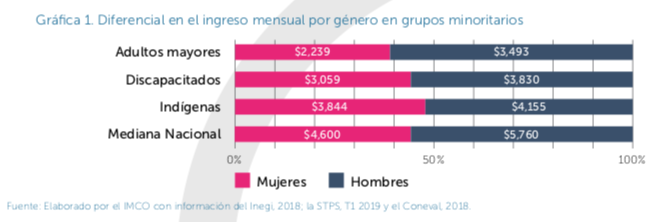 En este contexto, son de particular relevancia las obligaciones impuestas el derecho nacional e internacional, que reconocen la necesidad de diseñar y aplicar sistemas de protección de conformidad con el principio de inclusión social. Esto implica garantizar un trato no discriminatorio y adoptar medidas que permitan a quienes sufren de discriminación estructural, disfrutar de sus derechos. Así está plasmado en instrumentos como la Convención sobre la Eliminación de Todas las Formas de Discriminación contra la Mujer (CEDAW), la Convención sobre los Derechos del Niño (CDN), la Convención sobre los Derechos de las Personas con Discapacidad (CDPD) y la Convención Internacional sobre la protección de los derechos de todos los trabajadores migratorios y sus familias.A nivel local, Coahuila ha sido punta de lanza en la generación de medidas especiales para protegerlos, adoptando acciones afirmativas y medidas proactivas que apuntan a disminuir o eliminar las condiciones que generan o perpetúan la discriminación y a contrarrestar los estigmas y prejuicios.Tal es el caso de la reforma publicada en el año 2019, en el Código Municipal para el Estado de Coahuila de Zaragoza, que establece dentro de las facultades de los ayuntamientos, en materia de administración pública, “Promover la inclusión laboral de las personas con discapacidad en las dependencias y entidades de la administración pública municipal, a fin de generar plazas laborales que dependiendo de la capacidad presupuestaria de cada Municipio les permita”. (Art. 102, fracción II, numeral 11).En ese contexto, durante el Primer Periodo de la Diputación Permanente, esta Soberanía aprobó por unanimidad, un exhorto dirigido a los ayuntamientos con la finalidad de que, en la medida de sus posibilidades presupuestarias, promueva la inclusión laboral de personas con discapacidad en las dependencias y entidades de su administración pública.Lo anterior fue, sin duda, un importante llamado a los municipios para garantizar la inclusión laboral. Sin embargo, como bien se señaló anteriormente, la discriminación y segregación en el mercado laboral alcanza a todos los grupos minoritarios, no solo a las personas con discapacidad.Derivado de este análisis, quienes integramos esta Comisión coincidimos en que la incorporación de todos estos grupos en empleos directos por parte de los ayuntamientos es un componente que coadyuvará de forma efectiva a reivindicar sus derechos humanos, siendo una insignia de que la autoridad local promueve, desde su interior, el respeto de los derechos humanos, con lo que se cumple al mismo tiempo con los deberes y obligaciones que en el contexto internacional se imponen a los estados.Por lo anteriormente expuesto y con fundamento en los artículos 102, 116 y 117 y demás relativos de la Ley Orgánica del Congreso del Estado Independiente, Libre y Soberano de Coahuila de Zaragoza, esta Comisión es competente para emitir el presente:DICTÁMEN CON PUNTO DE ACUERDOÚNICO.- SE EXHORTA RESPETUOSAMENTE A LAS PRESIDENTAS Y A LOS PRESIDENTES MUNICIPALES DE LOS 38 AYUNTAMIENTOS DE LA ENTIDAD PARA QUE DENTRO DE SU ESTRUCTURA GENEREN OPORTUNIDADES LABORALES QUE GARANTICEN LA INCLUSIÓN DE GRUPOS VULNERABLES, MITIGANDO ASÍ LA DISCRIMINACIÓN. Así lo acuerdan los Diputados integrantes de la Comisión de Asuntos Municipales y Zonas Metropolitanas de la Sexagésima Segunda Legislatura del Congreso del Estado, Independiente, Libre y Soberano de Coahuila de Zaragoza, Dip. Raúl Onofre Contreras (Coordinador) Dip. María Eugenia Guadalupe Calderón Amezcua (Secretaria) Dip. Edna Ileana Dávalos Elizondo; Dip. Yolanda Elizondo Maltos; Dip. Rodolfo Gerardo Walss Aurioles, en la ciudad de Saltillo, Coahuila de Zaragoza, a 25 de febrero de 2022.COMISIÓN DE ASUNTOS MUNICIPALES Y ZONAS METROPOLITANASDICTÁMEN DE LA COMISIÓN DE ASUNTOS MUNICIPALES Y ZONAS METROPOLITANAS DE LA SEXAGÉSIMA SEGUNDA LEGISLATURA DEL CONGRESO DEL ESTADO INDEPENDIENTE, LIBRE Y SOBERANO DE COAHUILA DE ZARAGOZA, RELATIVO A LA PROPOSICIÓN CON PUNTO DE ACUERDO QUE PRESENTAN EL DIPUTADO ÁLVARO MOREIRA VALDEZ, CONJUNTAMENTE CON LAS DIPUTADAS Y DIPUTADOS INTEGRANTES DEL GRUPO PARLAMENTARIO “MIGUEL RAMOS ARIZPE”, DEL PARTIDO REVOLUCIONARIO INSTITUCIONAL, ”CON EL OBJETO DE EXHORTAR A LOS 38 AYUNTAMIENTOS DEL ESTADO PARA QUE, EN EL ÁMBITO DE SUS ATRIBUCIONES Y CON RESPETO A SU AUTONOMÍA, INCLUYAN LA CULTURA COMO PARTE INTEGRAL DE SUS ESTRATEGIAS DE DESARROLLO SOCIAL, EN COLABORACIÓN CON EL ESTADO, LA INICIATIVA PRIVADA Y LOS AGENTES CULTURALES INDEPENDIENTES”.R E S U L T A N D OPRIMERO.-  Que en la Sexta Sesión del Primer Periodo de la Diputación Permanente, correspondienta al Segundo Año de Ejercicio Constitucional de la Sexagésima Segunda Legislatura, celebrada en fecha 09 de febrero de 2022, se acordó turnar a la Comisión de Asuntos Municipales y Zonas Metropolitanas, Proposición con Punto de Acuerdo que presenta el Diputado Álvaro Moreira Valdés, conjuntamente con las Diputadas y Diputados integrantes del Grupo Parlamentario “Miguel Ramos Arizpe”, del Partido Revolucionario Institucional,  “Con el objeto de exhortar a los 38 Ayuntamientos del Estado para que, en el ámbito de sus atribuciones y con respeto a su autonomía, incluyan la cultura como parte integral de sus estrategias de desarrollo social, en colaboración con el Estado, la iniciativa privada y los agentes culturales independientes”.SEGUNDO.- Que por acuerdo de la Presidenta de la Mesa Directiva, la Oficialía Mayor de este H. Congreso del Estado turnó a la Comisión de Asuntos Municipales y Zonas Metropolitanas, la Proposición con Punto de Acuerdo a que se ha hecho referencia, para efectos de estudio y posterior dictamen, yC O N S I D E R A N D OPRIMERO.- Que la Comisión de Asuntos Municipales y Zonas Metropolitanas es competente para emitir el presente dictamen, con fundamento en los artículos 102, 116 y 117 y demás relativos de la Ley Orgánica del Congreso del Estado Independiente, Libre y Soberano de Coahuila de Zaragoza. SEGUNDO.- Que la Proposición con Punto de Acuerdo planteada por el Diputado Álvaro Moreira Valdés, conjuntamente con las Diputadas y Diputados integrantes del Grupo Parlamentario “Miguel Ramos Arizpe” del Partido Revolucionario Institucional, se basa en las siguientes:CONSIDERACIONESLa cultura juega un papel determinante en el desarrollo de los seres humanos. Esta enriquece nuestras vidas a través de la literatura, la música, las bellas artes y otras formas de expresión. Pero no solo es un factor de crecimiento individual sino también tiene un potencial para fomentar el desarrollo social y económico en las ciudades.Diversas actividades que generan derrama económica están vinculadas, directa o indirectamente, con este sector y las posibilidades que se ofrecen a la gente en este rubro. Un ejemplo de esto es el turismo, la recreación y el esparcimiento. Son muchos los beneficios de fijar las políticas urbanas desde una perspectiva cultural: es una importante fuente de creación de empleo, un foco de atracción de inversiones, mejora la imagen y el atractivo de los entornos, promueve la integración y cohesión social, además de ser un elemento de crecimiento personal y fortalecimiento del bienestar de las personas.Por ejemplo, los museos y otros sitios arquitectónicos son potentes activos de la economía, al atraer visitantes y generar ingresos. El talento local es otro de los elementos importante, pues con este surge la creatividad, la innovación y el emprendimiento. Pero sin duda, los beneficios intangibles son los más valiosos; me refiero a la visión de igualdad, respeto a la diversidad y el sentido de pertenencia e identidad que provee. Al mismo tiempo, contribuye a disminuir la exclusión, discriminación y previene la violencia.Coahuila y sus municipios ofrecen un repertorio de fiestas, costumbres, platillos y escenarios que son símbolos de nuestra cultura. Tenemos siete pueblos mágicos –Arteaga, Candela, Cuatro Ciénegas, Guerrero, Melchor Múzquiz, Parras de la Fuente y Viesca—, los cuales son una parte prioritaria del turismo local. Nuestra gastronomía es tradición, siendo reconocida con premios internacionales. Ello sin mencionar nuestra riqueza paleontológica, vitivinícola y textil.En base a ello, la Secretaría de Cultura del estado está produciendo programas como “Alianza con los municipios”, a fin de seguir impulsando el arte en todas sus modalidades, con actividades de capacitación, exposiciones y cursos en alianza con los ayuntamientos. Los gobiernos municipales tienen ante ellos un importante reto, el de continuar impulsando la cultura y nuestra diversidad en condiciones de igualdad, al mismo tiempo que concilian y hacen frente a las dificultades e impactos que para este sector ha representado la pandemia del Covid-19. Sin duda, la mejor vía es trabajar en sinergia con el gobierno estatal, la iniciativa privada y los agentes independientes.Por ello, las diputadas y los diputados del Partido Revolucionario Institucional, hacemos un atento y respetuoso exhorto a los 38 ayuntamientos del estado, a fin de que integren a la cultura dentro de sus estrategias de desarrollo social, considerando la creación y mantenimiento de infraestructura, la conservación del patrimonio, ampliar la accesibilidad de los bienes y servicios culturales, y asegurar la identidad de sus territorios.TERCERO.- Que el objeto de la proposición con punto de acuerdo planteada por el Diputado Álvaro Moreira Valdés, conjuntamente con las diputadas y los diputados del grupo parlamentario “Miguel Ramos Arizpe” del Partido Revolucionario Institucional, consiste en: ÚNICO.- Se exhorta respetuosamente a los 38 ayuntamientos del estado para que, en el ámbito de sus atribuciones y con respeto a su autonomía, incluyan la cultura como parte integral de sus estrategias de desarrollo social, en colaboración con el estado, la iniciativa privada y los agentes culturales independientes.Los integrantes de la Comisión de Asuntos Municipales y Zonas Metropolitanas, analizamos cuidadosamente los considerandos y revisando el sentido de la propuesta, encontrando lo siguiente:El desarrollo cultural es un elemento significativo para el progreso de toda sociedad. En el ámbito internacional, desde la Asamblea General de las Naciones Unidas, se ha impulsado el papel de la cultura dentro de los Objetivos de Desarrollo Sostenibles (ODS), procurando incluirla como eje en temas como la educación de calidad, las ciudades sostenibles, el medio ambiente, el crecimiento económico, las pautas de consumo y producción sostenibles, las sociedades inclusivas y pacíficas, la igualdad entre géneros y la seguridad alimentaria.Quienes formamos parte de esta Comisión coincidimos en que la cultura es un facilitador y motor de las dimensiones económicas, sociales y ambientales del desarrollo de toda comunidad. Ante ello, los municipios juegan un importante papel, al ser el espacio donde se localizan y gestan los procesos y acciones que detonan el desarrollo; donde están contenidas las comunidades y barrios como componentes claves de la dinámica social y económica. El patrimonio cultural de Coahuila es extenso: danzas, música popular, artes y oficios, cocina, arquitectura, arqueología, paleontología, entre muchas otras. Asimismo, nuestro estado goza de numerosos espacios culturales, como son museos, teatros, casas de la cultura, galerías y centros culturales, lo que permite desarrollar actividades artísticas en los distintos municipios de la entidad. De igual manera, hay tres zonas arqueológicas declaradas y alrededor de 10 mil sitios catalogados como monumentos históricos por el Instituto Nacional de Antropología e Historia. A nivel estatal, el Programa Estatal de Cultura 2017-2024, establece dentro de sus postulados el constituir a la cultura como el cuarto pular del desarrollo sostenible, reforzando lo fundamental de generar políticas transversales de gestión cultural vinculadas al desarrollo social y económico, tal como lo señala la Agenda 21 de la Cultura.Una de las estrategias previstas en el anterior instrumento es la descentralización e inclusión, consistente en impulsar y promover la cultura en cada una de las regiones como herramienta para el desarrollo comunitario y el fortalecimiento de la identidad, favoreciendo la inclusión de todos los sectores sociales.Los aspectos enunciados refuerzan la idea propuesta en el punto de acuerdo que es objeto de estudio y convierten a este ámbito territorial (el municipio) y todo lo que el mismo implica en términos de políticas, instrumentos, innovaciones y tecnologías apropiadas, en un espacio ideal para gestar realmente un desarrollo social y comunitario de forma sostenible, eficiente y eficaz a través de la cultura. Es claro que los municipios no pueden concebir a la cultura y las artes solamente como una actividad de diversión y recreación; es momento de centrar sus acciones en su función generadora de beneficios sociales y económicos. Es importante que este protagonismo se vea reflejado dentro de su presupuesto y su estructura organizativa para promover este rubro que coadyuva a reactivar la economía y mejorar el tejido social. Contribuir al desarrollo cultural de la población a nivel municipal, involucrando a creadores, promotores, asociaciones, artesanos, investigadores, entre muchos otros, es sin duda un estímulo directo para difundir y preservar la identidad y las manifestaciones culturaes de las comunidades. Esto engloba la protección del patrimonio material e inmaterial en cualquiera de sus formas, así como las expresiones culturales. Por lo anteriormente expuesto y con fundamento en los artículos 102, 116 y 117 y demás relativos de la Ley Orgánica del Congreso del Estado Independiente, Libre y Soberano de Coahuila de Zaragoza, esta Comisión es competente para emitir el presente:DICTÁMEN CON PUNTO DE ACUERDOÚNICO.- Se exhorta respetuosamente a los 38 ayuntamientos del estado para que, en el ámbito de sus atribuciones y con respeto a su autonomía, incluyan la cultura como parte integral de sus estrategias de desarrollo social, en colaboración con el estado, la iniciativa privada y los agentes culturales independientes.Así lo acuerdan los Diputados integrantes de la Comisión de Asuntos Municipales y Zonas Metropolitanas de la Sexagésima Segunda Legislatura del Congreso del Estado, Independiente, Libre y Soberano de Coahuila de Zaragoza, Dip. Raúl Onofre Contreras (Coordinador) Dip. María Eugenia Guadalupe Calderón Amezcua (Secretaria) Dip. Edna Ileana Dávalos Elizondo; Dip. Yolanda Elizondo Maltos; Dip. Rodolfo Gerardo Walss Aurioles, en la ciudad de Saltillo, Coahuila de Zaragoza, a 25 de febrero de 2022COMISIÓN DE ASUNTOS MUNICIPALES Y ZONAS METROPOLITANASNOMBRE Y FIRMAVOTOVOTOVOTOA FAVOREN CONTRAABSTENCIONDIP. MARÍA EUGENIA GUADALUPE CALDERÓN AMEZCUA(COORDINADORA)DIP.  MARTHA LOERA ARÁMBULA(SECRETARIA)DIP. ÁLVARO MOREIRA VALDÉSDIP. MARIO CEPEDA RAMÍREZDIP. MAYRA LUCILA VALDÉS GÓNZALEZDIP. LAURA FRANCISCA AGUILAR TABARESNOMBRE Y FIRMAVOTOVOTOVOTORESERVA DE ARTÍCULOSRESERVA DE ARTÍCULOSDIP.  CLAUDIA ELVIRA RODRIGUEZ MÁRQUEZ   (COORDINADOR)A FAVOREN CONTRAABSTENCIÓNSICUALESDIP.  CLAUDIA ELVIRA RODRIGUEZ MÁRQUEZ   (COORDINADOR)xDIP. OLIVIA MARTÍNEZ LEYVA (SECRETARIA)A FAVOREN CONTRAABSTENCIÓNSICUALESDIP. OLIVIA MARTÍNEZ LEYVA (SECRETARIA)xDIP. JÉSUS MARÍA MONTEMAYOR GARZA A FAVOREN CONTRAABSTENCIÓNSICUALESDIP. JÉSUS MARÍA MONTEMAYOR GARZA xDIP. ALVARO MOREIRA VALDÉSA FAVOREN CONTRAABSTENCIÓNSICUALESDIP. ALVARO MOREIRA VALDÉSx
DIP. MARIO CEPEDA RAMÍREZA FAVOREN CONTRAABSTENCIÓNSICUALES
DIP. MARIO CEPEDA RAMÍREZxDIP. MAYRA LUCILA VALDÉS GONZÁLEZA FAVOREN CONTRAABSTENCIÓNSICUALESDIP. MAYRA LUCILA VALDÉS GONZÁLEZxDIP. TERESA DE JESÚS MERAZ GARCIAA FAVOREN CONTRAABSTENCIÓNSICUALESDIP. TERESA DE JESÚS MERAZ GARCIADIP. TERESA DE JESÚS MERAZ GARCIAxNOMBRE Y FIRMAVOTOVOTOVOTORESERVA DE ARTÍCULOSRESERVA DE ARTÍCULOSDIP.  CLAUDIA ELVIRA RODRIGUEZ MÁRQUEZ   (COORDINADOR)A FAVOREN CONTRAABSTENCIÓNSICUALESDIP.  CLAUDIA ELVIRA RODRIGUEZ MÁRQUEZ   (COORDINADOR)xDIP. OLIVIA MARTÍNEZ LEYVA (SECRETARIA)A FAVOREN CONTRAABSTENCIÓNSICUALESDIP. OLIVIA MARTÍNEZ LEYVA (SECRETARIA)xDIP. JÉSUS MARÍA MONTEMAYOR GARZA A FAVOREN CONTRAABSTENCIÓNSICUALESDIP. JÉSUS MARÍA MONTEMAYOR GARZA xDIP. ALVARO MOREIRA VALDÉSA FAVOREN CONTRAABSTENCIÓNSICUALESDIP. ALVARO MOREIRA VALDÉSx
DIP. MARIO CEPEDA RAMÍREZA FAVOREN CONTRAABSTENCIÓNSICUALES
DIP. MARIO CEPEDA RAMÍREZxDIP. MAYRA LUCILA VALDÉS GONZÁLEZA FAVOREN CONTRAABSTENCIÓNSICUALESDIP. MAYRA LUCILA VALDÉS GONZÁLEZxDIP. TERESA DE JESÚS MERAZ GARCIAA FAVOREN CONTRAABSTENCIÓNSICUALESDIP. TERESA DE JESÚS MERAZ GARCIADIP. TERESA DE JESÚS MERAZ GARCIAxNOMBRE Y FIRMAVOTOVOTOVOTOA FAVOREN CONTRAABSTENCIÓNDIP. HÉCTOR HUGO DÁVILA PRADO        (COORDINADORA)XA FAVOREN CONTRA ABSTENCIÓNDIP. LIZBETH OGAZÓN NAVA         (SECRETARIA)XDIP. EDNA ILEANA DÁVALOS ELIZONDOXDIP. MARÍA BÁRBARA CEPEDA BOEHRINGERXDIP. MAYRA LUCILA VALDÉS GONZÁLEZXNOMBRE Y FIRMAVOTOVOTOVOTOA FAVOREN CONTRAABSTENCIONDIP. HÉCTOR HUGO DÁVILA PRADO        (COORDINADORA)XDIP. LIZBETH OGAZÓN NAVA         (SECRETARIA)XDIP. EDNA ILEANA DÁVALOS ELIZONDOXDIP. MARÍA BÁRBARA CEPEDA BOEHRINGERXDIP. MAYRA LUCILA VALDÉS GONZÁLEZXNOMBRE Y FIRMAVOTOVOTOVOTORESERVA DE ARTÍCULORESERVA DE ARTÍCULODIP. RAÚL ONOFRE CONTRERAS (COORDINADOR)A FAVOREN CONTRAABSTENCIÓNSICUALDIP. RAÚL ONOFRE CONTRERAS (COORDINADOR)XDIP. MARÍA EUGENIA GUADALUPE CALDERÓN AMEZCUA (SECRETARIA)A FAVOREN CONTRAABSTENCIÓNSICUALDIP. MARÍA EUGENIA GUADALUPE CALDERÓN AMEZCUA (SECRETARIA)XDIP. EDNA ILEANA DÁVALOS ELIZONDO A FAVOREN CONTRAABSTENCIÓNSICUALDIP. EDNA ILEANA DÁVALOS ELIZONDO XDIP. YOLANDA ELIZONDO MALTOS A FAVOREN CONTRAABSTENCIÓNSICUALDIP. YOLANDA ELIZONDO MALTOS XDIP. RODOLFO GERARDO WALSS AURIOLESA FAVOREN CONTRAABSTENCIÓNSICUALDIP. RODOLFO GERARDO WALSS AURIOLESXNOMBRE Y FIRMAVOTOVOTOVOTORESERVA DE ARTÍCULORESERVA DE ARTÍCULODIP. RAÚL ONOFRE CONTRERAS (COORDINADOR)A FAVOREN CONTRAABSTENCIÓNSICUALDIP. RAÚL ONOFRE CONTRERAS (COORDINADOR)XDIP. MARÍA EUGENIA GUADALUPE CALDERÓN AMEZCUA (SECRETARIA)A FAVOREN CONTRAABSTENCIÓNSICUALDIP. MARÍA EUGENIA GUADALUPE CALDERÓN AMEZCUA (SECRETARIA)XDIP. EDNA ILEANA DÁVALOS ELIZONDO A FAVOREN CONTRAABSTENCIÓNSICUALDIP. EDNA ILEANA DÁVALOS ELIZONDO XDIP. YOLANDA ELIZONDO MALTOS A FAVOREN CONTRAABSTENCIÓNSICUALDIP. YOLANDA ELIZONDO MALTOS XDIP. RODOLFO GERARDO WALSS AURIOLESA FAVOREN CONTRAABSTENCIÓNSICUALDIP. RODOLFO GERARDO WALSS AURIOLESX